НАЦІОНАЛЬНИЙ ІСТОРИКО-МЕМОРІАЛЬНИЙ ЗАПОВІДНИК «БИКІВНЯНСЬКІ МОГИЛИ»ЗАТВЕРДЖЕНОрішенням Уповноваженої особи Протокол від    26.01.2023 р. № 3Уповноважена особа_____________ О.С. ЛавріноваМ.П.ТЕНДЕРНА ДОКУМЕНТАЦІЯВІДКРИТІ ТОРГИ (з особливостями)на закупівлю послуг:79710000-4 Охоронні послуги(послуги з охорони території, об’єктів та споруд Національного історико-меморіального заповідника «Биківнянські могили»)Київ 2023 рікПОРЯДОК
заповнення тендерної документації                                                                                                                              Додаток № 1до тендерної документації                          Технічні вимоги і якісні характеристики предмета закупівель1. Загальний опис послуг:Послуги з охорони території, об'єктів та споруд Національного історико-меморіального заповідника «Биківнянські могили» повинні здійснюватись:- одним цілодобовим пересувним постом охорони. На посту чергують 2 охоронця цілодобово, які здійснюють об’їзд об’єкту через кожні 2 години; пост оснащений спеціальними засобами індивідуального захисту і самооборони  (гумовий кийок, газовий балончик, тощо), 2 (двома) велосипедами, засобами зв’язку, індивідуальними GPS –трекерами, носимими відеореєстраторами. - одним пересувним постом охорони (піший патруль). На посту чергують 2 охоронця з режимом чергування 20 год/добу, які здійснюють обхід об’єкту через кожні 2 години; пост оснащений спеціальними засобами індивідуального захисту і самооборони  (гумовий кийок, газовий балончик, тощо), засобами зв’язку, індивідуальними GPS –трекерами, носимими відеореєстраторами. - місце розташування: територія Заповідника за адресою – просп. Броварський у Дніпровському р-ні м. Києва. Період надання послуг – протягом дії Договору.- одним цілодобовим стаціонарним постом охорони. На посту чергує 1 охоронець, пост оснащений спеціальними засобами індивідуального захисту і самооборони  (гумовий кийок, газовий балончик, тощо), засобами зв’язку.Місце розташування: КПП території Заповідника за адресою – просп. Броварський у Дніпровському р-ні м. Києва. Строк надання охоронних послуг – з  01.03.2023 р. по 31.12.2023 р. включно.2. Технічні і якісні характеристики:2.1. Забезпечення контрольно-пропускного режиму та цілодобового чергування на об’єкті охорони протягом дії Договору.2.2. Здійснення обходу Об’єкту через кожні 2 години, з метою перевірки та контролю протипожежного стану, дотримання правил громадського порядку та громадської безпеки, проведення заходів, направлених на виявлення та попередження порушення громадського порядку третіми особами на Об’єкті. Не допускати несанкціонованого проникнення сторонніх осіб на територію і в приміщення Замовника.2.3. Виконавець повинен забезпечити здійснення заходів реагування на будь-які правопорушення,  посягання на майно та особисту безпеку співробітників Замовника, протиправне порушення режиму роботи Об’єкту.2.4. Уразі виявлення вчинення протиправних дій проти майна Замовника, його співробітників, Виконавець зобов’язаний негайно повідомити уповноважених представників Замовника та територіального підрозділу Національної поліції України, забезпечити недоторканість місця події до прибуття представників територіального підрозділу Національної поліції України.У випадку виявлення на Об’єкті пожежі Виконавець зобов’язаний повідомити про це пожежну частину (т. 101), Замовника та вжити можливих заходів по ліквідації пожежі.2.5. При виявлені Виконавцем спроб завдати сторонніми особами матеріальної шкоди Об’єкту чи порушення його нормальної роботи, або виконання несанкціонованих робіт в охоронній зоні Об’єкту вжити заходів по їх затриманню.2.6. Надання послуг вимагає забезпечення цілісності майнового комплексу, що передається під охорону Виконавцю від розкрадань, несанкціонованих сторонніх проникнень, виконання інших завдань (посилення охорони Об’єкта), пов’язаних із виникненням прямої загрози безпеці Об’єкта охорони, порушенням нормальних умов життєдіяльності Об’єкта або негайним усуненням наслідків його пошкодження.2.7. Передача Об’єкта під охорону (з-під охорони) здійснюється після спільного його обстеження уповноваженими представниками Замовника і Виконавця, за результатами якого складається Акт прийому-передачі Об’єкта під охорону (з під охорони), що скріплюється печаткою Виконавця та Замовника, та підписами їх керівників або уповноваженими ними представниками (особами, що мають підтвердження повноважень на підписання ними даних документів).2.8. Забезпечення перепускного та внутрішньо-об’єктного режимів на Об’єкті, порядку охорони, перелік та ведення документації на постах, що встановлюється згідно з відповідними розпорядчими документами Замовника, здійснюється Виконавцем та відображається у спільній Інструкції з організації охорони, перепускного та внутрішнього режимів на Об’єкті, яка погоджується обома сторонами.2.9. Виконавець зобов’язаний присікти несанкціоновану торгівлю та заходи розважального характеру на території Заповідника та на прилеглій до Заповідника території.2.10.  Матеріальна відповідальність Виконавця та відшкодування збитків, нанесених з його вини має бути застрахована на суму не менше 50 000 гр.2.11.   Виконавець повинен мати можливість, у разі необхідності, особисто або за зверненням Замовника, посилити охорону об’єкту вартовим собакою. Загальні вимоги до персоналу охорони:1. Здатність за своїми діловими та моральними якостями, освітнім і професійним рівнем, станом здоров’я виконувати відповідні службові обов’язки.2. Відповідні фізичний стан, фахова підготовка і досвід роботи. 3. Наявність форменого одягу (спецодягу) зі знаками розрізнення  (наприклад з  фірмовим логотипом компанії, назви компанії, кольоровим розрізненням спецодягу чи зображення, нашивки, тощо), який відповідає порі року.4. Наявність спеціальних індивідуального захисту та засобів самооборони, які відповідають вимогам чинного законодавства (гумові кийки, газові балончики з аерозолями сльозоточивої та дратівливої дії,  тощо).Наявність засобів зв’язку - портативні радіостанції (3 шт.), учасник повинен  надати дозволи на експлуатацію абонентського радіоелектроного засобу безпосереднього УКХ радіозв’язку, видані Ураїнським державним центром радіочастот.Наявність велосипедів (2 шт.).Наявність індивідуальних GPS–трекерів (2 шт.), учасник повинен мати можливість здійснення та забезпечення доступу до системи контролю рухомих об’єктів. Наявність носимого відеореєстратора для фіксації правопорушень.9.    Наявність засобів для виклику групи швидкого реагування, яка повинна мати автомобіль, для запобігання правопорушенням або затримання правопорушників.10.  Організація роботи по охороні – згідно вимог Кодексу законів України про працю.11.  Персонал охорони під час виконання функціональних обов’язків повинен мати при собі посвідчення з підписом керівника суб’єкта охоронної діяльності та відбитком печатки (у разі наявності), в якому зазначаються прізвище, ім’я, по батькові особи, яка належить до персоналу охорони, дата видачі і термін дії посвідчення та містить фотокартку особи, якій видано посвідчення.11. Персонал охорони під час виконання функціональних обов’язків повинен утримувати в належному стані надані Замовником у тимчасове користування службові приміщення, обладнання та інвентар.Посада, прізвище, ініціали, власноручний підпис уповноваженої особи Учасника,                               завірені печаткою (за наявності)                                                                                                                     Додаток 1.1                                             до тендерної документації                                       Дислокація та маршрути пересувних постів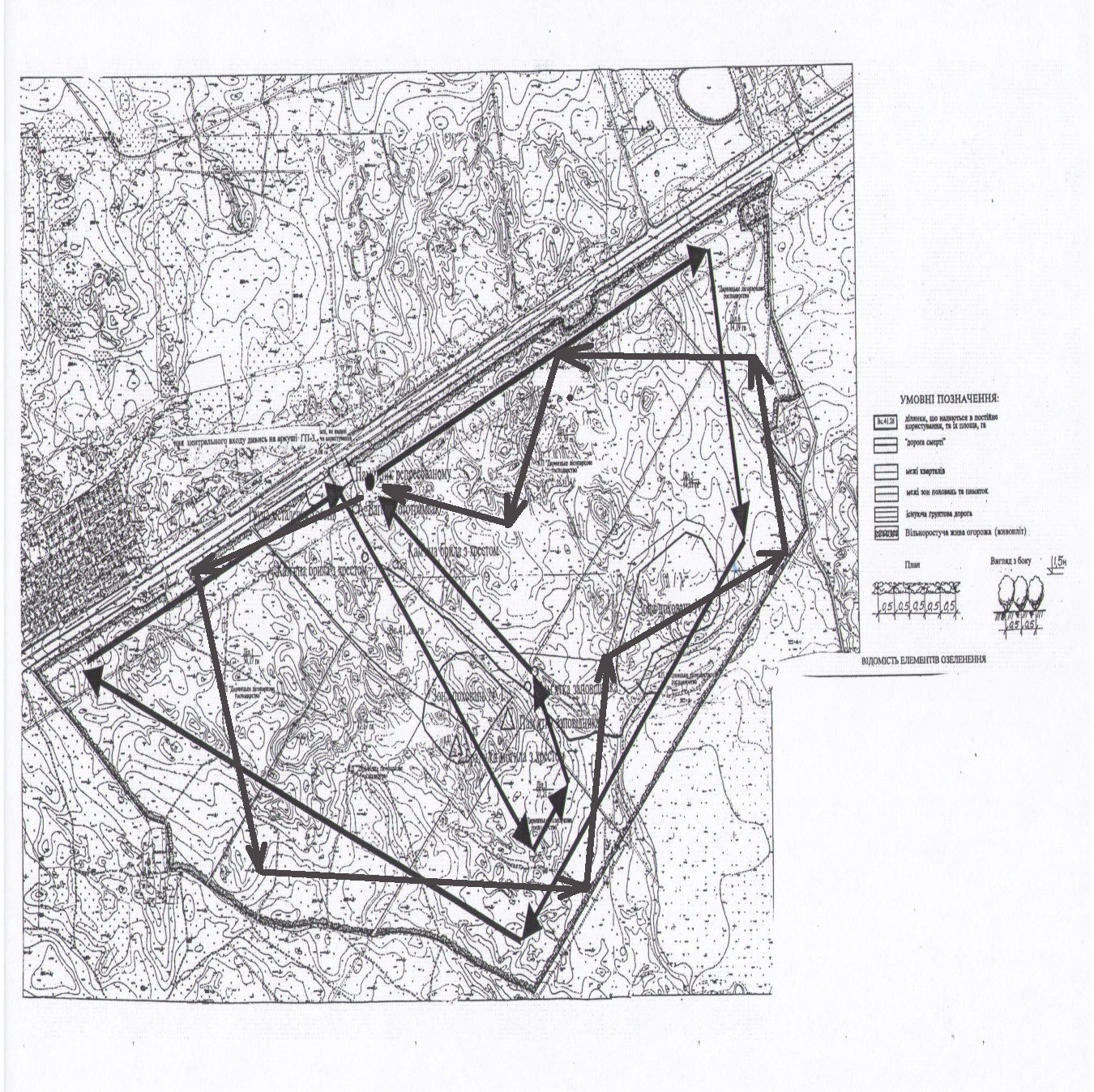 Додаток № 2до тендерної документації Кваліфікаційні критерії та перелік документів, що підтверджують інформацію учасників про відповідність їх таким критеріямДокументи для підтвердження відповідності пропозиції учасника кваліфікаційним критеріям закріплених у ст. 16 Закону:Додаток № 3до тендерної документації Форма «Тендерна пропозиція» подається Учасником на фірмовому бланку(у разі наявності) та у вигляді, наведеному нижче. Учасник не повинен відступати від даної форми та заповнює всі необхідні графи.ФОРМА «Тендерна пропозиція» (Найменування учасника) _____________________________, надає свою пропозицію щодо участі у відкритих торгах на закупівлю послуг з охорони території, об'єктів та споруд Національного історико-меморіального заповідника «Биківнянські могили» (код ДК 021:2015 79710000-4 Охороні послуги) згідно з вимогами Замовника.Вивчивши тендерну документацію та технічні вимоги (надалі ТВ), на виконання зазначеного вище, ми, уповноважені на підписання Договору, маємо можливість та погоджуємося виконати вимоги Замовника та Договору на умовах, зазначених у цій пропозиції за наступними цінами:Загальна вартість пропозиції складає __________________ грн. (зазначити з ПДВ/ без ПДВ)*Вартість зазначається цифрами та прописом.Місце надання послуг: просп. Броварський у Дніпровському р-ні м. Києва, територія Національного історико-меморіального заповідника «Биківнянські могили».1. Ми погоджуємося дотримуватися умов цієї тендерної пропозиції протягом 90 календарних днів з дати розкриття тендерних пропозицій, встановленого Вами. Наша пропозиція буде обов’язковою для нас і може бути визнана найбільш економічно вигідною Вами у будь-який час до закінчення зазначеного терміну.2. Ми погоджуємося з умовами, що Ви можете відхилити нашу чи всі надані тендерні пропозиції згідно з умовами тендерної документації, та розуміємо, що Ви не обмежені у прийнятті будь-якої іншої пропозиції з більш вигідними для Вас умовами.3. Якщо наша тендерна пропозиція буде визнана найбільш економічно вигідною, мизобов’язуємося підписати договір із замовником не пізніше ніж через 15 днів з дати прийняття рішення про намір укласти договір про закупівлю відповідно до вимог тендерної документації та тендерної пропозиції переможця процедури закупівлі, але не раніше ніж через 5 днів з дати оприлюднення в електронній системі закупівель повідомлення про намір укласти договір про закупівлю.4. Строк надання послуг: Березень - грудень 2023 року.Підпис Учасника _________________________________________________(посада особи) (підпис) (П.І.Б.)М.П.** Ця вимога не стосується учасників, які здійснюють діяльність без печатки згідно з чинним законодавством**Тендерні пропозиції оформлюються та подаються за встановленою замовником формою.***ПДВ нараховується у випадках, передбачених законодавством України                                                                                                                              Додаток № 4                                                                                                            до тендерної документаціїДоговір №______про закупівлю охоронних послугм. Київ						                     «_____» ______ 2023 р. Національний історико-меморіальний заповідник «Биківнянські могили», в особі   В.о. генерального директора  Нетреби Богдана Петровича, що діє на підставі Положення (надалі – Замовник), з однієї сторони та _________________ в особі ________________, що діє на підставі Статуту, (далі – Виконавець), з іншої сторони, (разом – Сторони), керуючись положеннями Цивільного, Господарського та Бюджетного кодексів України, статей 32, 36, 37 Закону України «Про публічні закупівлі» уклали цей Договір (далі – Договір) про наступне:I. Предмет договору         1.1. Замовник доручає, а Виконавець приймає на себе зобов’язання у порядку та на умовах, визначених цим Договором, у 2023 році надати Замовнику охоронні послуги (ДК 021:2015 код 79710000-4): послуги з охорони території, об’єктів та споруд Національного історико-меморіального заповідника «Биківнянські могили» (далі — охоронні послуги).	Строк надання охоронних послуг: з _______________р. по 31.12.2023 р. 1.2. Об’єкт охорони – нерухоме, рухоме майно та матеріальні цінності, що перебувають на території Національного історико-меморіального заповідника «Биківнянські могили» за адресою: Броварський проспект Дніпровського району м. Києва (далі - Заповідник), територія Заповідника.1.3. Перелік об’єктів охорони зазначається в Акті приймання-передачі, що підписуються Замовником та Виконавцем.1.4. Передача Об’єкта під охорону (з-під охорони) здійснюється після спільного його обстеження уповноваженими представниками Замовника і Виконавця, за результатами якого складається Акт прийому-передачі Об’єкта під охорону (з під охорони), в якому зазначається що скріплюється печаткою Виконавця та Замовника, та підписами їх керівників або уповноваженими ними представниками (особами, що мають підтвердження повноважень на підписання ними даних документів).1.5. Виконавець забезпечує виконання «Інструкції з внутрішньо-об’єктового режиму» (надалі-Інструкція) за місцем виконання договірних зобов’язань, згідно з дислокацією постів та Дислокацією та маршрутом пересувного посту (Додаток №1, №2) що є невід’ємними додатками до цього Договору.1.6. Охорона Об’єкту виконується шляхом встановлення щоденних цілодобових постів охорони.1.7. Надання охоронних послуг вимагає забезпечення цілісності майнового комплексу, що передається під охорону Виконавцю від розкрадань, несанкціонованих сторонніх проникнень, виконання інших завдань (посилення охорони Об’єкта), пов’язаних із виникненням прямої загрози безпеці Об’єкта охорони, порушенням нормальних умов життєдіяльності Об’єкта або негайним усуненням наслідків його пошкодження.1.8. Обсяги закупівлі охоронних послуг можуть бути зменшені залежно від реального фінансування видатків. II. Якість послуг2.1. Виконавець повинен надати Замовнику охоронні послуги, якість яких відповідає умовам ст. 978 Цивільного кодексу України, Закону України «Про охоронну діяльність», Ліцензійним умовам провадження охоронної діяльності, затверджених КМУ від 18.11.2015 № 960 та іншим нормативно – правовим актам, які регулюють таку діяльність, а також вимогам та опису предмету Договору.IIІ. Ціна договору3.1. Ціна цього Договору становить: ___________ грн. ____ коп. ( ___ грн. ____ коп. ), без ПДВ.3.2. Ціна цього Договору може бути зменшена за взаємною згодою сторін у разі:-  зменшення обсягів закупівлі, зокрема з урахуванням фактичного обсягу видатків замовника;-узгодженої зміни ціни в бік зменшення (без зміни кількості та якості обсягу послуг);- зміни фактичного обсягу видатків Замовника.IV. Порядок розрахунку 4.1.Розрахунки проводяться Замовником згідно Протоколу узгодженої договірної ціни (Додаток № 3) та визначеної у розрахунку вартості наданих послуг (Додаток №4)  за фактично якісно надані охоронні послуги  на підставі підписаного обома Сторонами Акту приймання-передачі наданих послуг (виконаних робіт), в національній валюті України, шляхом перерахування грошових коштів на банківський рахунок Виконавця протягом 3 (трьох) робочих днів після підписання Акту приймання-передачі наданих послуг (виконаних робіт).4.2. Акт приймання-передачі наданих послуг (виконаних робіт) підписується Сторонами не пізніше 7 (сьомого) числа місяця, наступного за звітним.4.3. Замовник зобов’язаний підписати Акт приймання-передачі наданих послуг (виконаних робіт) або надати мотивовану відмову від його підписання протягом 5 (п’яти) робочих днів з моменту його отримання.4.4. У разі відсутності коштів на рахунку Замовника оплата послуг здійснюється протягом 5 (п’яти) робочих днів з моменту надходження коштів на реєстраційний рахунок Замовника.4.5. Бюджетні зобов'язання Замовника за даним Договором, виникають у разі наявності та в межах відповідних бюджетних асигнувань. У разі відсутності на реєстраційному рахунку Замовника коштів, виділених на оплату відповідного бюджетного зобов’язання, оплата вартості послуг здійснюється після надходження коштів на реєстраційний рахунок Замовника.4.6. Усі платіжні документи за цим Договором оформлюються із дотриманням вимог законодавства України.V. Права та обов'язки сторін5.1. Замовник зобов’язаний:5.1.1. Своєчасно та в повному обсязі приймати якісно надані охоронні послуги. 5.1.2. Своєчасно сплачувати кошти за надані охоронні послуги в порядку та розмірі, що визначені Договором.5.1.3. Здійснювати оплату за надані охоронні послуги в межах фактичних надходжень на реєстраційний рахунок Замовника.5.1.4. Повідомляти Виконавця про всі недоліки та порушення працівниками Виконавця для вжиття необхідних заходів.5.1.5. Знайомити працівників Виконавця з існуючими на Об'єкті правилами техніки безпеки та охорони праці, які стосуються здійснення Виконавцем своїх зобов’язань, та проводити необхідні заходи щодо створення безпечних умов виконання зобов’язань Виконавцем. Вживати заходів протипожежної профілактики на Об'єкті.5.2. Замовник має право:5.2.1. Вимагати від Виконавця належного виконання обов’язків за цим Договором.5.2.2. Відповідно до чинного законодавства встановлювати та погоджувати з Виконавцем порядок здійснення внутрішньо-об’єктного режиму, дислокації постів на Об’єкті; умови початку (закінчення) періоду здійснення контрольно-перепускного режиму.5.2.3. В разі необхідності, завчасно, вимагати від Виконавця посилення охорони об’єкту за рахунок залучення вартової собаки. 5.2.4. Достроково розірвати цей Договір у випадках, передбачених даним Договором.5.2.5. Контролювати виконання Договору у строки, встановлені цим Договором.5.2.6. Зменшувати обсяг закупівлі охоронних послуг та загальну вартість цього Договору залежно від реального фінансування видатків. У такому разі Сторони вносять відповідні зміни до цього Договору.5.2.7. Не оплачувати не якісно надані  охоронні послуги. 5.3. Виконавець зобов’язується:5.3.1. Надавати охоронні послуги належної якості у строки, встановлені цим Договором.5.3.2. Забезпечити охорону Об’єкту цілодобовими постами, згідно Дислокації постів охорони, Дислокації та маршруту пересувного посту (Додаток № 1, № 2).5.3.4.  Підтримувати встановлений на території Об’єкту режим.5.3.5. Надати відповідні дозволи або ліцензії на проведення певного виду господарської діяльності, якщо отримання такого дозволу або ліцензії передбачено законодавством України.5.3.6. Забезпечити фізичною охороною об’єкти, особисту безпеку осіб, які перебувають на території об'єктів охорони, цілісність об’єктів охорони та недоторканність майна.5.3.7. Здійснити заходи реагування, припинення правопорушень проти власності (посягання на заволодіння майном, знищення майна), проти особистої безпеки фізичних осіб, проти порушень режиму роботи об’єктів охорони.5.3.8. Вимагати від осіб припинення протиправних дій, дотримання законності та правопорядку, припинення перебування осіб на території об’єктів, які порушують встановлений порядок.5.3.9. Негайно будь-яким способом, повідомити у відповідні правоохоронні органи та Замовника про вчинення протиправних дій щодо власності, фізичних осіб та інших незаконних дій, що мають ознаки злочину, у місцях здійснення заходів охорони.5.3.10. У разі виявлення вчинення протиправних дій проти майна Замовника, його співробітників, Виконавець зобов’язаний негайно повідомити уповноважених представників Замовника та територіального підрозділу Національної поліції України, забезпечити недоторканість місця події до прибуття представників територіального підрозділу Національної поліції України.5.3.11. При виявленні ознак проникнення сторонніх осіб на Об’єкт вжити заходів по їх затриманню, здійснювати охорону місця події, викликати наряд Національної поліції України для оперативного реагування на правопорушення. Забезпечити недоторканість місця вчинення протиправних дій проти майна Замовника на Об’єкті до прибуття представників правоохоронних органів. 5.3.12. При виявлені Виконавцем спроб завдати сторонніми особами матеріальної шкоди Об’єкту чи порушення його нормальної роботи, або виконання несанкціонованих робіт в охоронній зоні Об’єкту вжити заходів по їх затриманню.5.3.13. Застосовувати, у разі необхідності, до правопорушників в установленому порядку дозволені заходи фізичного впливу та спеціальні засоби.5.3.14. Забезпечити наявність мобільної (швидкого реагування) групи оснащеної автомобілем на випадок надзвичайної події.5.3.15. Здійснити контроль за додержанням працівниками Виконавця правил пожежної безпеки.5.3.16. У випадку виявлення на Об’єкті пожежі Виконавець невідкладно повинен повідомити про це пожежну частину, Замовника та вжити можливих заходів по ліквідації пожежі.5.3.17. Виконавець гарантує, що співробітники охорони Виконавця, які  задіяні на об’єкті, відповідають усім умовам, передбаченим статтею 11 Закону України «Про охоронну діяльність» та Ліцензійним умовам провадження охоронної діяльності, затвердженим КМУ від 18.11.2015 № 960.5.3.18. Забезпечувати за власний рахунок свій персонал (охоронника), який безпосередньо надає охоронні послуги в установленому законодавством порядку спеціальними засобами зв'язку, форменим (спеціальним) одягом зі знаками розрізненням, який дозволяє ідентифікувати особу, яка його носить, предметами самозахисту, засобами забезпечення служби, велосипедами.5.3.19. У разі необхідності тимчасового посилення постів – виставити додаткові пости за власний рахунок.5.3.20. Виконавець зобов’язаний виставляти на пости персонал охорони, який має відповідати наступним загальним вимогам:- здатність за своїми діловими та моральними якостями, освітнім і професійним рівнем, станом здоров'я виконувати відповідні службові обов'язки;- мати відповідний фізичний стан, фахову підготовку і досвід роботи.5.3.21. Виконавець зобов’язаний присікти несанкціоновану торгівлю та заходи розважального характеру на території Заповідника та на прилеглій до Заповідника території.5.3.22. Зберігати таємницю, яка охороняється законом, а також конфіденційну інформацію про діяльність Замовника, відомості про юридичних та фізичних осіб, які стали відомі у зв’язку з виконанням обов’язків.5.3.23. Забезпечувати виконання персоналом охорони приписів локальних нормативних актів Замовника з питань охорони праці та цивільного захисту. 5.3.24. Персонал охорони повинен чітко знати завдання служби охорони, постійно мати охайний зовнішній вигляд, в період надання послуг бути одягненими у спеціальну форму, не перебувати в стані алкогольного, наркотичного сп’яніння чи під впливом лікарських препаратів, що знижують їх увагу та швидкість реакції, дотримуватися коректного поводження з відвідувачами та працівниками. Дотримуватися правил етики, бути ввічливим, тактовним і витриманим у поводженні з співробітниками, відвідувачами і т. д. Свої вимоги викладати в коректній, та ввічливій формі.5.3.25. Проводити заміну охоронника персонально, якщо його робота не задовольняє потреби Замовника.5.3.26.  Матеріальна відповідальність Виконавця та відшкодування збитків, нанесених з його вини має бути застрахована на суму не менше 50000 гр.   5.3.27.   Виконавець повинен мати можливість, у разі необхідності, особисто або за зверненням Замовника, посилити охорону об’єкту вартовим собакою. 5.4. Виконавець має право:5.4.1. Своєчасно та в повному обсязі отримувати плату за надані послуги.5.4.2. У разі невиконання зобов'язань Замовником Виконавець має право ініціювати дострокове розірвання цього Договору, повідомивши про це Замовника у строк 30 днів до дня припинення Договору.VI. Відповідальність Сторін6.1. За невиконання або неналежне виконання обов’язків за цим Договором Сторони несуть відповідальність відповідно до чинного законодавства України.6.2. Факт невиконання або неналежного виконання умов Договору  фіксуються в Актах, які підписуються представниками Сторін. У разі відмови від підпису однією із Сторін, про факт такої відмови  зазначається в даному Акті та засвідчується  підписами двох свідків.  6.3. Виконавець несе матеріальну відповідальність за шкоду, збитки , заподіяні його працівниками або внаслідок здійснення третіми особами крадіжок, грабежу, розбійного нападу на Об’єкт, знищення або пошкодження майна Замовника, що передані під охорону Виконавця, завдані Замовнику внаслідок неналежного виконання працівниками Виконавця своїх зобов’язань у період здійснення заходів (послуг) з охорони. 6.4. Розмір заподіяної шкоди (збитків) визначається комісією за участю Виконавця і Замовника повинен бути підтверджений відповідними документами і розрахунками.6.5. Відшкодування вартості заподіяної Замовнику шкоди (збитків) здійснюється Виконавцем в обсязі 100% вартості майна або матеріальних цінностей, що були знищені або викрадені з території об’єкта, що охороняється або 100% вартості відновлювального ремонту, протягом 10 робочих днів з моменту отримання від Замовника претензії/вимоги.  6.6. Виконавець звільняється від відповідальності за завдані збитки, допущені за умов відсутності його вини у їх спричиненні або при затриманні осіб, які вчинили крадіжку чи псування майна Замовника.6.7. Відшкодування Замовнику завданої з вини Виконавця шкоди (збитків), здійснюється на підставі претензії/вимоги Замовника. У випадку відсутності згоди Сторін, спір вирішується в порядку встановленому чинним законодавством України.6.8. У разі повернення Замовнику викрадених цінностей чи відшкодування їх вартості правопорушником (його правонаступником), страховою компанією чи іншою особою, що несе відповідальність за дії правопорушника, присутність уповноважених представників Виконавця є обов'язковою. У такому випадку вартість повернутих цінностей вилучається із загальної суми відшкодування Замовнику, а раніше сплачена Виконавцем сума за такі цінності повертається Виконавцю не пізніше 10 банківських днів з моменту отримання Замовником відповідних цінностей чи їх вартості.VII. Обставини непереборної сили7.1. Сторони звільняються від відповідальності за невиконання або неналежне виконання зобов'язань за цим Договором у разі виникнення обставин непереборної сили, які не існували під час укладання Договору та виникли поза волею Сторін (аварія, катастрофа, стихійне лихо, епідемія, епізоотія, війна тощо).7.2. Сторона, що не може виконувати зобов'язання за цим Договором унаслідок дії обставин непереборної сили, повинна не пізніше ніж протягом 2-х днів з моменту їх виникнення повідомити про це іншу Сторону у письмовій формі.7.3. Доказом виникнення обставин непереборної сили та строку їх дії є довідка, яка видається Торгово-промисловою палатою України і може викликати збільшення терміну виконання даного Договору на період їх дії, якщо Сторони не домовились про інше.7.4. Якщо ці обставини будуть тривати більш 30 діб, то кожна із Сторін буде мати право відмовитися від Договору.VIІI. Вирішення спорів8.1. У випадку виникнення спорів або розбіжностей Сторони зобов'язуються вирішувати їх шляхом взаємних переговорів та консультацій. 8.2. У разі недосягнення Сторонами згоди спори (розбіжності) вирішуються у судовому порядку.8.3. Усі правовідносини, що виникають або можуть виникнути між Сторонами у зв'язку з цим Договором, регулюються виключно чинним законодавством України.IX. Строк дії Договору9.1. Цей Договір набирає чинності з моменту підписання і діє до 31.12.2023 року, а в частині розрахунків до повного виконання Сторонами своїх зобов’язань. 9.2. Об'єкт вважається прийнятим під охорону з дати вказаній в Акті здачі-приймання Об'єкту під охорону.9.3. Дія Договору може бути продовжена на строк, достатній для проведення процедури закупівлі на початку наступного року, в обсязі, що не перевищує 20 відсотків суми, визначеної в Договорі, якщо видатки на цю мету затверджено в установленому порядку. При цьому Сторони укладають Додаткову Угоду.9.4. Договір може бути припинений достроково за взаємною згодою Сторін. При невиконанні умов цього Договору однією із Сторін, друга Сторона має право вимагати дострокового розірвання Договору.9.5. Замовник має право дострокового одностороннього  розірвання цього Договору, у разі: а) відсутності фінансування; б) неналежного виконання Виконавцем своїх зобов'язань за Договором; в) відсутності потреби у послугах Виконавця. Замовник письмово попереджає Виконавця про свій намір не пізніше 20 (двадцяти) календарних днів до дати розірвання даного договору. X. Інші умови10.1. У випадках, не передбачених цим Договором, Сторони керуються нормами чинного законодавства України.10.2. Зміни до Договору у кількісному та грошовому вигляді, а також зміни умов у зв’язку із застосуванням положень ч.5 ст.41 Закону України «Про публічні закупівлі» можуть бути внесені за взаємною згодою сторін, що оформлюється додатковою угодою до цього Договору.10.3. У випадку зміни реквізитів (або постійного місцезнаходження) однієї із Сторін Договору, вона повинна письмово повідомити про це іншу сторону Договору у 5 денний термін.10.4. Цей Договір з додатками, які є невід’ємною частиною, складено в 2-х примірниках, що мають однакову юридичну силу, по одному для кожної зі Сторін.10.5. Невід'ємною частиною цього Договору є також всі додаткові угоди до нього за умови, якщо вони складені у письмовій формі і підписані Сторонами.10.6 Всі зміни та доповнення до даного Договору складаються у письмовій формі і вважаються дійсними після їх підписання уповноваженими представниками обох Сторін.                                     XI. Додатки до договору11.1. Дислокація постів (Додаток № 1 до Договору).11.2. Дислокація та маршрути пересувних постів (Додаток №2 до Договору).11.3. Протокол узгодження договірної ціни (Додаток № 3 до Договору).11.4. Розрахунок вартості наданих послуг (Додаток № 4 до Договору).ХІI. Місцезнаходження та банківські реквізити сторін«ЗАМОВНИК»                                                                                      «ВИКОНАВЕЦЬ»Національний історико – меморіальний заповідник «Биківнянські могили»ЄДРПОУ 3537105301021, місто Київ, вул. Липська, 16UA238201720343130001000004489у ДКСУ Печерського району міста Києвател. (044)253-03-55 Статус платника податку – не прибуткова організаціяВ.о. генерального директора_________________Б.П.НетребаДодаток 1 до проєкту договоруДислокація постів охорониДодаток № 2                         Дислокація та маршрути пересувних постівДодаток 3 до проєкту договоруПРОТОКОЛузгодження договірної ціни Ми, що нижче підписались:Національний історико-меморіальний заповідник “Биківнянські могили“, в особі В.о. генерального директора Нетреби Богдана Петровича, що діє на підставі Положення, надалі -  Замовник, з однієї сторони, та_____________________, що діє на підставі _____________, (далі – Виконавець, з іншої сторони, (разом – Сторони) року,  засвідчуємо, що “Сторонами” досягнута домовленість про ціну за надання охоронних послуг (ДК 021:2015 код 79710000-4):  послуг  з охорони території, об’єктів  та споруд Національного історико-меморіального заповідника “Биківнянські могили“ за адресою: Броварський  проспект Дніпровського району м. Києва , яка становить: _____ грн.__ коп. (прописом____ грн.____ коп.), у тому числі ПДВ (якщо передбачено).Цей протокол складений у двох примірниках і є підставою для розрахунків між Виконавцем та  Замовником.ПІДПИСАЛИ:Від Виконавця:						Від Замовника:____________________				_____________________________._____.2023					_____._____.2023М.П.							     М.П.Додаток 4 до проекту Договору«ЗАТВЕРДЖУЮ»							«ПОГОДЖУЮ»________________________						 ________________________«____» _________________ 2023 р.					 «____» ________________2023 р.РОЗРАХУНОКвартості послуг з __________________ р. по 31.12.2023 р. включно.По охороні: Національного історико-меморіального заповідника «Биківнянські могили».Місцезнаходження: просп. Броварський у Дніпровському р-ні м. Києва.ВСЬОГО:  _________________ грн. з/без ПДВ.Виконавець						Замовник							Національний історико-меморіальний заповідник «Биківнянські могили						          В.о. генерального директора_______________________				__________________ /Б.П.Нетреба/М.П.							М.П.Додаток 5до тендерної документаціїРеєстр документів, наданих у складі  тендерної пропозиціїI. Загальні положенняI. Загальні положення1231Терміни, які вживаються в тендерній документаціїТендерну документацію розроблено відповідно до вимог Закону України «Про публічні закупівлі» (далі - Закон) ) з урахуванням Особливостей здійснення публічних закупівель товарів, робіт і послуг для замовників, передбачених Законом України “Про публічні закупівлі”, на період дії правового режиму воєнного стану в Україні та протягом 90 днів з дня його припинення або скасування", що затверджені Постановою КМУ від 12.10.2022 р. №1178.Терміни вживаються у значенні, наведеному в Законі та Особливостях.1232Інформація про замовника торгів2.1повне найменування замовникаНаціональний історико-меморіальний заповідник «Биківнянські могили» (далі – Замовник). ЄДРПОУ 353710532.2місцезнаходженняАдміністрація Заповідника – вул. Липська, . Київ, 01021Територія Заповідника – просп. Броварський у Дніпровському р-ні м. Києва.	2.3посадова особа замовника, уповноважена здійснювати зв'язок з учасникамиЛаврінова Олена Станіславівна, начальник відділу кошторисної документації капітального будівництва та розвитку.м. Київ, вул. Липська, 16, тел. (044) 253-35-71; bykivnya@gmail.com3Процедура закупівліВідкриті торги з особливостями4Інформація про предмет закупівлі4.1назва предмета закупівліДК 021:2015 код 79710000-4 Охоронні послуги (послуги з охорони території, об’єктів та споруд Національного історико-меморіального заповідника «Биківнянські могили»).4.2опис окремої частини (частин) предмета закупівлі (лота), щодо якої можуть бути подані тендерні пропозиції Закупівля здійснюється щодо предмету закупівлі в цілому4.3місце, кількість, обсяг поставки товарів (надання послуг, виконання робіт)Згідно технічних вимог, відповідно до додатку № 1.4.4строк поставки товарів (надання послуг, виконання робіт)Березень – грудень  2023 року.5Недискримінація учасників5.1.Вітчизняні та іноземні учасники всіх форм власності та організаційно-правових форм беруть участь у процедурах закупівель на рівних умовах, крім юридичних осіб – резидентів Російської Федерації/Республіки Білорусь державної форми власності, юридичних осіб, створених та/або зареєстрованих відповідно до законодавства Російської Федерації/Республіки Білорусь, та/або юридичних осіб, кінцевим бенефіціарним власником (власником) яких є резидент (резиденти) Російської Федерації/Республіки Білорусь, або фізичних осіб (фізичних осіб – підприємців) – резидентів Російської Федерації/Республіки Білорусь, або є суб’єктів господарювання, що здійснюють продаж товарів, робіт, послуг походженням з Російської Федерації/Республіки Білорусь (за винятком товарів, робіт та послуг, необхідних для ремонту та обслуговування товарів, придбаних до набрання чинності Особливостей);З метою підтвердження виконання вимог даного пункту тендерної документації учасник у складі тендерної пропозиції має зазначити інформацію про кінцевого(их) бенефеціарного(их) власника(ів) із зазначенням частки в статутному капіталі (із зазначенням громадянства кожного із них). В складі пропозиції учасник повинен надати довідку в довільній формі.5.2. Замовники забезпечують вільний доступ усіх учасників до інформації про закупівлю, передбаченої Законом та Особливостями.6Інформація про валюту, у якій повинно бути розраховано та зазначено ціну тендерної пропозиції6.1.Валютою тендерної пропозиції є національна валюта України - гривня.6.2.Замовник не приймає до розгляду тендерної пропозиції, ціна якої є вищою, ніж очікувана вартість предмета закупівлі, визначена замовником в оголошенні про проведення відкритих торгів.7Інформація  про  мову  (мови), якою (якими) повинно бути  складено тендерні пропозиції7.1.Під час проведення процедур закупівель усі документи, що готуються замовником, викладаються українською мовою.7.2.Під час проведення процедури закупівлі усі документи, що мають відношення до тендерної пропозиції та складаються безпосередньо учасником, викладаються українською мовою. 7.3.У разі надання інших документів складених  мовою іншою ніж українська мова, такі документи повинні супроводжуватися перекладом українською мовою, переклад (або справжність підпису перекладача) - засвідчений нотаріально або легалізований у встановленому законодавством України порядку. Тексти повинні бути автентичними, визначальним є текст, викладений українською мовою.II. Порядок унесення змін та надання роз’яснень до тендерної документаціїII. Порядок унесення змін та надання роз’яснень до тендерної документаціїII. Порядок унесення змін та надання роз’яснень до тендерної документації1Процедура надання роз’яснень щодо тендерної документації 1.1.Фізична/юридична особа має право не пізніше ніж за 3 дні до закінчення строку подання тендерної пропозиції звернутися через електронну систему закупівель до замовника за роз’ясненнями щодо тендерної документації та/або звернутися до замовника з вимогою щодо усунення порушення під час проведення тендеру. Усі звернення за роз’ясненнями та звернення щодо усунення порушення автоматично оприлюднюються в електронній системі закупівель без ідентифікації особи, яка звернулася до замовника. Замовник повинен протягом трьох днів з дати їх оприлюднення надати роз’яснення на звернення та оприлюднити його в електронній системі закупівель. 1.2.У разі несвоєчасного надання замовником роз’яснень щодо змісту тендерної документації електронна система закупівель автоматично призупиняє перебіг відкритих торгів.1.3.Для поновлення перебігу відкритих торгів замовник повинен розмістити роз’яснення щодо змісту тендерної документації в електронній системі закупівель із одночасним продовженням строку подання тендерних пропозицій не менше як на чотири дні.1.1.Фізична/юридична особа має право не пізніше ніж за 3 дні до закінчення строку подання тендерної пропозиції звернутися через електронну систему закупівель до замовника за роз’ясненнями щодо тендерної документації та/або звернутися до замовника з вимогою щодо усунення порушення під час проведення тендеру. Усі звернення за роз’ясненнями та звернення щодо усунення порушення автоматично оприлюднюються в електронній системі закупівель без ідентифікації особи, яка звернулася до замовника. Замовник повинен протягом трьох днів з дати їх оприлюднення надати роз’яснення на звернення та оприлюднити його в електронній системі закупівель. 1.2.У разі несвоєчасного надання замовником роз’яснень щодо змісту тендерної документації електронна система закупівель автоматично призупиняє перебіг відкритих торгів.1.3.Для поновлення перебігу відкритих торгів замовник повинен розмістити роз’яснення щодо змісту тендерної документації в електронній системі закупівель із одночасним продовженням строку подання тендерних пропозицій не менше як на чотири дні.2Унесення змін до тендерної документації2.1.Замовник має право з власної ініціативи або у разі усунення порушень законодавства у сфері публічних закупівель, викладених у висновку органу державного фінансового контролю відповідно до статті 8 Закону, або за результатами звернень, або на підставі рішення органу оскарження внести зміни до тендерної документації. У разі внесення змін до тендерної документації строк для подання тендерних пропозицій продовжується замовником в електронній системі закупівель таким чином, щоб з моменту внесення змін до тендерної документації до закінчення кінцевого строку подання тендерних пропозицій залишалося не менше чотирьох днів.Зміни, що вносяться замовником до тендерної документації, розміщуються та відображаються в електронній системі закупівель у вигляді нової редакції тендерної документації додатково до початкової редакції тендерної документації. Замовник разом із змінами до тендерної документації в окремому документі оприлюднює перелік змін, що вносяться. Зміни до тендерної документації у машинозчитувальному форматі розміщуються в електронній системі закупівель протягом одного дня з дати прийняття рішення про їх внесення.2.1.Замовник має право з власної ініціативи або у разі усунення порушень законодавства у сфері публічних закупівель, викладених у висновку органу державного фінансового контролю відповідно до статті 8 Закону, або за результатами звернень, або на підставі рішення органу оскарження внести зміни до тендерної документації. У разі внесення змін до тендерної документації строк для подання тендерних пропозицій продовжується замовником в електронній системі закупівель таким чином, щоб з моменту внесення змін до тендерної документації до закінчення кінцевого строку подання тендерних пропозицій залишалося не менше чотирьох днів.Зміни, що вносяться замовником до тендерної документації, розміщуються та відображаються в електронній системі закупівель у вигляді нової редакції тендерної документації додатково до початкової редакції тендерної документації. Замовник разом із змінами до тендерної документації в окремому документі оприлюднює перелік змін, що вносяться. Зміни до тендерної документації у машинозчитувальному форматі розміщуються в електронній системі закупівель протягом одного дня з дати прийняття рішення про їх внесення.III. Інструкція з підготовки тендерної пропозиціїIII. Інструкція з підготовки тендерної пропозиціїIII. Інструкція з підготовки тендерної пропозиції1Зміст і спосіб подання тендерної пропозиціїТендерні пропозиції подаються відповідно до порядку, визначеного статтею 26 Закону, крім положень частин четвертої, шостої та сьомої статті 26 Закону. 1.1.Тендерна пропозиція подається в електронному вигляді через електронну систему закупівель шляхом заповнення електронних форм з окремими полями, де зазначається інформація про ціну, інформація від учасника процедури закупівлі про його відповідність кваліфікаційним критеріям, наявність/відсутність підстав, установлених у статті 17 Закону і в цій тендерній документації та шляхом завантаження необхідних документів, що вимагаються замовником у цій тендерній документації, а саме:-інформації та документів, що підтверджують відповідність учасника кваліфікаційним критеріям (додаток № 2 до тендерної документації); -інформації щодо відповідності учасника вимогам, визначеним у статті 17 Закону;-інформації про необхідні технічні, якісні та кількісні характеристики предмета закупівлі (додаток № 1 до тендерної документації); -проект договору про закупівлю, підписаний уповноваженою особою учасника та скріплений печаткою учасника. При заповненні проекту договору та додатків до нього цінові показники  не зазначати (додаток № 4 до тендерної документації);-заповнену та підписану тендерну пропозицію за формою, наведеною у додатку № 3 до тендерної документації;-документи, що підтверджують повноваження відповідної особи або представника учасника процедури закупівлі щодо підпису документів тендерної пропозиції; -лист згода за формою згідно з Додатком 6  на обробку персональних даних, які захищаються Законом України «Про захист персональних даних», чиї персональні данні містяться у тендерній пропозиції учасника;-інші документи, передбачені умовами тендерної документації. 1.2.Кожен учасник має право подати тільки одну тендерну пропозицію.1.3.Всі визначені цією тендерною документацією документи тендерної пропозиції завантажуються в електронну систему закупівель у вигляді скан-копій придатних для машинозчитування (файли з розширенням «..pdf.») зміст та вигляд яких повинен відповідати оригіналам відповідних документів, згідно яких виготовляються такі скан-копії. Документи, що складаються учасником, повинні бути оформлені належним чином у відповідності до вимог чинного законодавства в частині дотримання письмової форми документу, а саме вихідний номер та дата складання, складеного суб’єктом господарювання, в тому числі за власноручним підписом учасника/уповноваженої особи учасника. Вимога щодо засвідчення того чи іншого документу тендерної пропозиції власноручним підписом учасника/уповноваженої особи не застосовується до документів (матеріалів та інформації), що подаються у складі тендерної пропозиції, якщо такі документи (матеріали та інформація) надані учасником у формі електронного документа через електронну систему закупівель із накладанням кваліфікованого електронного підпису на кожен з таких документів (матеріал чи інформацію).Сканований варіант пропозицій не повинен містити різних накладень, малюнків, рисунків (наприклад, накладених підписів, печаток) на скановані документи.Виняток складають документи та інформація, що обґрунтовано визначені учасником конфіденційними відповідно до вимог чинного законодавства. У такому випадку документи та інформація, що обґрунтовано визначені учасником конфіденційними відповідно до вимог чинного законодавства, подаються у вигляді окремого файлу та не розкриваються. Тендерна пропозиція повинна містити не більше трьох файлів у форматі «..pdf.».1.4.Конфіденційною не може бути визначена інформація про запропоновану ціну, інші критерії оцінки, технічні умови, технічні специфікації та документи, що підтверджують відповідність кваліфікаційним критеріям відповідно до статті 16 і вимогам, установленим статтею 17 цього Закону.1.5.Відповідно до частини третьої статті 12 Закону під час використання електронної системи закупівель з метою подання тендерних пропозицій та їх оцінки документи та дані створюються та подаються з урахуванням вимог законів України "Про електронні документи та електронний документообіг" та "Про електронні довірчі послуги". Тендерна пропозиція повинна містити накладений електронний підпис (або кваліфікований електронний підпис) учасника/уповноваженої особи учасника процедури закупівлі, повноваження якої щодо підпису документів тендерної пропозиції підтверджуються відповідно до поданих документів.1.6.Повноваження щодо підпису документів тендерної пропозиції уповноваженої особи учасника процедури закупівлі підтверджується: для посадових (службових) осіб учасника, які уповноважені підписувати документи пропозиції та вчиняти інші юридично значущі дії від імені учасника на підставі положень установчих документів – розпорядчий документ про призначення (обрання) на посаду відповідної особи (наказ про призначення та протокол зборів засновників, тощо); для осіб, що уповноважені представляти інтереси учасника під час проведення процедури закупівлі, та які не входять до кола осіб, які представляють інтереси учасника без довіреності – довіреність, оформлена у відповідності до вимог чинного законодавства, із зазначенням повноважень повіреного, разом з документами, що у відповідності до цього пункту підтверджують повноваження посадової (службової) особи учасника, що підписала від імені учасника вказану довіреність. 1.7.У разі якщо тендерна пропозиція подається об'єднанням учасників, до неї обов'язково включається документ про створення такого об'єднання.  1.8.Документи, що не передбачені законодавством для учасників - юридичних, фізичних осіб, у тому числі фізичних осіб - підприємців, не подаються ними у складі тендерної пропозиції. Відсутність документів, що не передбачені законодавством для учасників - юридичних, фізичних осіб, у тому числі фізичних осіб - підприємців, у складі тендерної пропозиції, не може бути підставою для її відхилення замовником.1.9.Ціною тендерної пропозиції вважається сума, зазначена учасником у його тендерній пропозиції як загальна сума, за яку він погоджується виконати умови закупівлі згідно вимог замовника, в тому числі з урахуванням технічних, якісних та кількісних характеристик предмету закупівлі, всіх умов виконання договору, та з урахуванням сум належних податків та зборів, що мають бути сплачені учасником.Тендерні пропозиції подаються відповідно до порядку, визначеного статтею 26 Закону, крім положень частин четвертої, шостої та сьомої статті 26 Закону. 1.1.Тендерна пропозиція подається в електронному вигляді через електронну систему закупівель шляхом заповнення електронних форм з окремими полями, де зазначається інформація про ціну, інформація від учасника процедури закупівлі про його відповідність кваліфікаційним критеріям, наявність/відсутність підстав, установлених у статті 17 Закону і в цій тендерній документації та шляхом завантаження необхідних документів, що вимагаються замовником у цій тендерній документації, а саме:-інформації та документів, що підтверджують відповідність учасника кваліфікаційним критеріям (додаток № 2 до тендерної документації); -інформації щодо відповідності учасника вимогам, визначеним у статті 17 Закону;-інформації про необхідні технічні, якісні та кількісні характеристики предмета закупівлі (додаток № 1 до тендерної документації); -проект договору про закупівлю, підписаний уповноваженою особою учасника та скріплений печаткою учасника. При заповненні проекту договору та додатків до нього цінові показники  не зазначати (додаток № 4 до тендерної документації);-заповнену та підписану тендерну пропозицію за формою, наведеною у додатку № 3 до тендерної документації;-документи, що підтверджують повноваження відповідної особи або представника учасника процедури закупівлі щодо підпису документів тендерної пропозиції; -лист згода за формою згідно з Додатком 6  на обробку персональних даних, які захищаються Законом України «Про захист персональних даних», чиї персональні данні містяться у тендерній пропозиції учасника;-інші документи, передбачені умовами тендерної документації. 1.2.Кожен учасник має право подати тільки одну тендерну пропозицію.1.3.Всі визначені цією тендерною документацією документи тендерної пропозиції завантажуються в електронну систему закупівель у вигляді скан-копій придатних для машинозчитування (файли з розширенням «..pdf.») зміст та вигляд яких повинен відповідати оригіналам відповідних документів, згідно яких виготовляються такі скан-копії. Документи, що складаються учасником, повинні бути оформлені належним чином у відповідності до вимог чинного законодавства в частині дотримання письмової форми документу, а саме вихідний номер та дата складання, складеного суб’єктом господарювання, в тому числі за власноручним підписом учасника/уповноваженої особи учасника. Вимога щодо засвідчення того чи іншого документу тендерної пропозиції власноручним підписом учасника/уповноваженої особи не застосовується до документів (матеріалів та інформації), що подаються у складі тендерної пропозиції, якщо такі документи (матеріали та інформація) надані учасником у формі електронного документа через електронну систему закупівель із накладанням кваліфікованого електронного підпису на кожен з таких документів (матеріал чи інформацію).Сканований варіант пропозицій не повинен містити різних накладень, малюнків, рисунків (наприклад, накладених підписів, печаток) на скановані документи.Виняток складають документи та інформація, що обґрунтовано визначені учасником конфіденційними відповідно до вимог чинного законодавства. У такому випадку документи та інформація, що обґрунтовано визначені учасником конфіденційними відповідно до вимог чинного законодавства, подаються у вигляді окремого файлу та не розкриваються. Тендерна пропозиція повинна містити не більше трьох файлів у форматі «..pdf.».1.4.Конфіденційною не може бути визначена інформація про запропоновану ціну, інші критерії оцінки, технічні умови, технічні специфікації та документи, що підтверджують відповідність кваліфікаційним критеріям відповідно до статті 16 і вимогам, установленим статтею 17 цього Закону.1.5.Відповідно до частини третьої статті 12 Закону під час використання електронної системи закупівель з метою подання тендерних пропозицій та їх оцінки документи та дані створюються та подаються з урахуванням вимог законів України "Про електронні документи та електронний документообіг" та "Про електронні довірчі послуги". Тендерна пропозиція повинна містити накладений електронний підпис (або кваліфікований електронний підпис) учасника/уповноваженої особи учасника процедури закупівлі, повноваження якої щодо підпису документів тендерної пропозиції підтверджуються відповідно до поданих документів.1.6.Повноваження щодо підпису документів тендерної пропозиції уповноваженої особи учасника процедури закупівлі підтверджується: для посадових (службових) осіб учасника, які уповноважені підписувати документи пропозиції та вчиняти інші юридично значущі дії від імені учасника на підставі положень установчих документів – розпорядчий документ про призначення (обрання) на посаду відповідної особи (наказ про призначення та протокол зборів засновників, тощо); для осіб, що уповноважені представляти інтереси учасника під час проведення процедури закупівлі, та які не входять до кола осіб, які представляють інтереси учасника без довіреності – довіреність, оформлена у відповідності до вимог чинного законодавства, із зазначенням повноважень повіреного, разом з документами, що у відповідності до цього пункту підтверджують повноваження посадової (службової) особи учасника, що підписала від імені учасника вказану довіреність. 1.7.У разі якщо тендерна пропозиція подається об'єднанням учасників, до неї обов'язково включається документ про створення такого об'єднання.  1.8.Документи, що не передбачені законодавством для учасників - юридичних, фізичних осіб, у тому числі фізичних осіб - підприємців, не подаються ними у складі тендерної пропозиції. Відсутність документів, що не передбачені законодавством для учасників - юридичних, фізичних осіб, у тому числі фізичних осіб - підприємців, у складі тендерної пропозиції, не може бути підставою для її відхилення замовником.1.9.Ціною тендерної пропозиції вважається сума, зазначена учасником у його тендерній пропозиції як загальна сума, за яку він погоджується виконати умови закупівлі згідно вимог замовника, в тому числі з урахуванням технічних, якісних та кількісних характеристик предмету закупівлі, всіх умов виконання договору, та з урахуванням сум належних податків та зборів, що мають бути сплачені учасником.2Забезпечення тендерної пропозиціїЗабезпечення тендерної пропозиції не вимагається.Забезпечення тендерної пропозиції не вимагається.3Умови повернення чи неповернення забезпечення тендерної пропозиціїНе передбачено, оскільки забезпечення тендерної пропозиції не вимагається.Не передбачено, оскільки забезпечення тендерної пропозиції не вимагається.4Строк, протягом якого тендерні пропозиції є дійсними4.1.Тендерні пропозиції вважаються дійсними протягом 90 днів з дати розкриття тендерних пропозицій.  До закінчення цього строку замовник має право вимагати від учасників процедури закупівлі продовження строку дії тендерних пропозицій.4.2.До закінчення цього строку замовник має право вимагати від учасників процедури закупівлі продовження строку дії тендерних пропозицій. Учасник процедури закупівлі має право:-відхилити таку вимогу;-погодитися з вимогою та продовжити строк дії поданої ним тендерної пропозиції.4.1.Тендерні пропозиції вважаються дійсними протягом 90 днів з дати розкриття тендерних пропозицій.  До закінчення цього строку замовник має право вимагати від учасників процедури закупівлі продовження строку дії тендерних пропозицій.4.2.До закінчення цього строку замовник має право вимагати від учасників процедури закупівлі продовження строку дії тендерних пропозицій. Учасник процедури закупівлі має право:-відхилити таку вимогу;-погодитися з вимогою та продовжити строк дії поданої ним тендерної пропозиції.5Кваліфікаційні критерії відповідно до статті 16 Закону, підстави, встановлені статтею 17 Закону, та інформація про спосіб підтвердження відповідності учасників установленим критеріям і вимогам згідно із законодавством 5.1.Учасники повинні подати документально підтверджену інформацію про їх відповідність кваліфікаційним критеріям відповідно Додатку 2, до тендерної документації.5.2.Замовник не вимагає документального підтвердження інформації про відповідність підставам, встановленим статтею 17 Закону, у разі якщо така інформація є публічною, що оприлюднена у формі відкритих даних згідно із Законом України  "Про доступ до публічної інформації", та/або міститься у відкритих єдиних державних реєстрах, доступ до яких є вільним.5.3.Замовник приймає рішення про відмову учаснику в участі у процедурі закупівлі та зобов’язаний відхилити тендерну пропозицію учасника в разі, якщо:1) замовник має незаперечні докази того, що учасник процедури закупівлі пропонує, дає або погоджується дати прямо чи опосередковано будь-якій службовій (посадовій) особі замовника, іншого державного органу винагороду в будь-якій формі (пропозиція щодо найму на роботу, цінна річ, послуга тощо) з метою вплинути на прийняття рішення щодо визначення переможця процедури закупівлі або застосування замовником певної процедури закупівлі;2) відомості про юридичну особу, яка є учасником процедури закупівлі, внесено до Єдиного державного реєстру осіб, які вчинили корупційні або пов’язані з корупцією правопорушення;3) службову (посадову) особу учасника процедури закупівлі, яку уповноважено учасником представляти його інтереси під час проведення процедури закупівлі, фізичну особу, яка є учасником, було притягнуто згідно із законом до відповідальності за вчинення корупційного правопорушення або правопорушення, пов’язаного з корупцією;4) суб’єкт господарювання (учасник) протягом останніх трьох років притягувався до відповідальності за порушення, передбачене пунктом 4 частини другої статті 6, пунктом 1 статті 50 Закону України "Про захист економічної конкуренції", у вигляді вчинення антиконкурентних узгоджених дій, що стосуються спотворення результатів тендерів;5) фізична особа, яка є учасником процедури закупівлі, була засуджена за злочин, учинений з корисливих мотивів (зокрема, пов’язаний з хабарництвом та відмиванням коштів), судимість з якої не знято або не погашено у встановленому законом порядку;6) службова (посадова) особа учасника процедури закупівлі, яка підписала тендерну пропозицію, була засуджена за злочин, вчинений з корисливих мотивів (зокрема, пов’язаний з хабарництвом, шахрайством та відмиванням коштів), судимість з якої не знято або не погашено у встановленому законом порядку;7) тендерна пропозиція подана учасником конкурентної процедури закупівлі, який є пов’язаною особою з іншими учасниками процедури закупівлі та/або з уповноваженою особою (особами), та/або з керівником замовника;8) учасник процедури закупівлі визнаний у встановленому законом порядку банкрутом та стосовно нього відкрита ліквідаційна процедура;9) у Єдиному державному реєстрі юридичних осіб, фізичних осіб - підприємців та громадських формувань відсутня інформація, передбачена пунктом 9 частини другої статті 9 Закону України "Про державну реєстрацію юридичних осіб, фізичних осіб - підприємців та громадських формувань" (крім нерезидентів);10) юридична особа, яка є учасником процедури закупівлі (крім нерезидентів), не має антикорупційної програми чи уповноваженого з реалізації антикорупційної програми, якщо вартість закупівлі товару (товарів), послуги (послуг) або робіт дорівнює чи перевищує 20 мільйонів гривень (у тому числі за лотом);11) учасник процедури закупівлі є особою, до якої застосовано санкцію у виді заборони на здійснення у неї публічних закупівель товарів, робіт і послуг згідно із Законом України "Про санкції";12) службова (посадова) особа учасника процедури закупівлі, яку уповноважено учасником представляти його інтереси під час проведення процедури закупівлі, фізичну особу, яка є учасником, було притягнуто згідно із законом до відповідальності за вчинення правопорушення, пов’язаного з використанням дитячої праці чи будь-якими формами торгівлі людьми;13) замовник може прийняти рішення про відмову учаснику в участі у процедурі закупівлі та може відхилити тендерну пропозицію учасника в разі, якщо учасник процедури закупівлі не виконав свої зобов’язання за раніше укладеним договором про закупівлю з цим самим замовником, що призвело до його дострокового розірвання, і було застосовано санкції у вигляді штрафів та/або відшкодування збитків - протягом трьох років з дати дострокового розірвання такого договору. 5.5. Учасник процедури закупівлі підтверджує відсутність підстав, зазначених в статтею 17 (крім пункту 13 частини першої статті 17 Закону) шляхом самостійного декларування відсутності таких підстав в електронній системі закупівель під час подання тендерної пропозиції.5.6. Замовник не вимагає від учасника процедури закупівлі під час подання тендерної пропозиції в електронній системі закупівель будь-яких документів, що підтверджують відсутність підстав, крім самостійного декларування відсутності таких підстав учасником процедури закупівлі.5.7. Переможець процедури закупівлі у строк, що не перевищує чотири дні з дати оприлюднення в електронній системі закупівель повідомлення про намір укласти договір про закупівлю, повинен надати замовнику документи шляхом оприлюднення їх в електронній системі закупівель, що підтверджують відсутність підстав, визначених пунктами 3, 5, 6, 12  частини першої та частиною другою статті 17 Закону, а саме:- Інформаційна довідка з Єдиного державного реєстру осіб, які вчинили корупційні або пов’язані з корупцією правопорушення  (підтверджує відповідність п. 3 ч.1 ст. 17 ЗУ «Про публічні закупівлі») та повинна бути видана/сформована не більше місячної давнини відносно дати подання тендерних пропозицій.- Витяг (довідку) з інформаційно-аналітичної системи «Облік відомостей про притягнення особи до кримінальної відповідальності та наявності судимості» із інформацією про те, що фізичну особу, яка є учасником, чи службову (посадову) особу учасника, яка підписала тендерну пропозицію, не було притягнуто згідно із законом до відповідальності за вчинення правопорушення, пов’язаного з використанням дитячої праці чи будь-якими формами торгівлі людьми, який датований не більше трьохмісячної давнини відносно дати подання тендерних пропозицій. Вказана витяг (довідка) може бути надана у вигляді електронного документу (підтверджує відповідність п. 5, 6 та 12 ч.1 ст. 17 ЗУ «Про публічні закупівлі»); Також додатково, по п.12 частини 1 ст.17 Закону, надається довідка, складена учасником у довільній формі, що підтверджує відсутність вказаної підстави;Довідку, складена учасником у довільній формі, що підтверджує відсутність підстави, передбаченої абзацом 1 ч. 2 ст. 17 Закону, або інформація у довільній формі, що підтверджує вжиття заходів для доведення надійності учасника, згідно абзацу 2 ч. 2 ст. 17 Закону.5.9. У разі коли учасник процедури закупівлі має намір залучити інших суб’єктів господарювання як субпідрядників/ співвиконавців в обсязі не менше ніж 20 відсотків вартості договору про закупівлю у випадку закупівлі робіт або послуг для підтвердження його відповідності кваліфікаційним критеріям відповідно до частини третьої статті 16 Закону, замовник перевіряє таких суб’єктів господарювання на відсутність підстав (у разі застосування до учасника процедури закупівлі), визначених у частині першій статті 17 Закону (крім пункту 13 частини першої статті 17 Закону).5.10. За надання завідомо недостовірної інформації учасники та їх посадові особи несуть кримінальну відповідальність за підроблення документів відповідно до діючого Кримінального кодексу України.5.11. В разі неможливості надання учасником будь-якого документа в складі тендерної пропозиції, через його відсутність в нього відповідно до вимог діючого законодавства, він повинен надати довідку в довільній формі про неможливість подання такого документу із зазначенням причин відсутності та посиланням на норми діючих нормативно-правових актів5.12. Учасник нерезидент повинен надати зазначені документи з урахуванням особливостей законодавства його країни походження. У разі відсутності аналогів зазначених документів учасник нерезидент повинен надати замість нього лист з поясненням відсутності ненаданого документа.5.1.Учасники повинні подати документально підтверджену інформацію про їх відповідність кваліфікаційним критеріям відповідно Додатку 2, до тендерної документації.5.2.Замовник не вимагає документального підтвердження інформації про відповідність підставам, встановленим статтею 17 Закону, у разі якщо така інформація є публічною, що оприлюднена у формі відкритих даних згідно із Законом України  "Про доступ до публічної інформації", та/або міститься у відкритих єдиних державних реєстрах, доступ до яких є вільним.5.3.Замовник приймає рішення про відмову учаснику в участі у процедурі закупівлі та зобов’язаний відхилити тендерну пропозицію учасника в разі, якщо:1) замовник має незаперечні докази того, що учасник процедури закупівлі пропонує, дає або погоджується дати прямо чи опосередковано будь-якій службовій (посадовій) особі замовника, іншого державного органу винагороду в будь-якій формі (пропозиція щодо найму на роботу, цінна річ, послуга тощо) з метою вплинути на прийняття рішення щодо визначення переможця процедури закупівлі або застосування замовником певної процедури закупівлі;2) відомості про юридичну особу, яка є учасником процедури закупівлі, внесено до Єдиного державного реєстру осіб, які вчинили корупційні або пов’язані з корупцією правопорушення;3) службову (посадову) особу учасника процедури закупівлі, яку уповноважено учасником представляти його інтереси під час проведення процедури закупівлі, фізичну особу, яка є учасником, було притягнуто згідно із законом до відповідальності за вчинення корупційного правопорушення або правопорушення, пов’язаного з корупцією;4) суб’єкт господарювання (учасник) протягом останніх трьох років притягувався до відповідальності за порушення, передбачене пунктом 4 частини другої статті 6, пунктом 1 статті 50 Закону України "Про захист економічної конкуренції", у вигляді вчинення антиконкурентних узгоджених дій, що стосуються спотворення результатів тендерів;5) фізична особа, яка є учасником процедури закупівлі, була засуджена за злочин, учинений з корисливих мотивів (зокрема, пов’язаний з хабарництвом та відмиванням коштів), судимість з якої не знято або не погашено у встановленому законом порядку;6) службова (посадова) особа учасника процедури закупівлі, яка підписала тендерну пропозицію, була засуджена за злочин, вчинений з корисливих мотивів (зокрема, пов’язаний з хабарництвом, шахрайством та відмиванням коштів), судимість з якої не знято або не погашено у встановленому законом порядку;7) тендерна пропозиція подана учасником конкурентної процедури закупівлі, який є пов’язаною особою з іншими учасниками процедури закупівлі та/або з уповноваженою особою (особами), та/або з керівником замовника;8) учасник процедури закупівлі визнаний у встановленому законом порядку банкрутом та стосовно нього відкрита ліквідаційна процедура;9) у Єдиному державному реєстрі юридичних осіб, фізичних осіб - підприємців та громадських формувань відсутня інформація, передбачена пунктом 9 частини другої статті 9 Закону України "Про державну реєстрацію юридичних осіб, фізичних осіб - підприємців та громадських формувань" (крім нерезидентів);10) юридична особа, яка є учасником процедури закупівлі (крім нерезидентів), не має антикорупційної програми чи уповноваженого з реалізації антикорупційної програми, якщо вартість закупівлі товару (товарів), послуги (послуг) або робіт дорівнює чи перевищує 20 мільйонів гривень (у тому числі за лотом);11) учасник процедури закупівлі є особою, до якої застосовано санкцію у виді заборони на здійснення у неї публічних закупівель товарів, робіт і послуг згідно із Законом України "Про санкції";12) службова (посадова) особа учасника процедури закупівлі, яку уповноважено учасником представляти його інтереси під час проведення процедури закупівлі, фізичну особу, яка є учасником, було притягнуто згідно із законом до відповідальності за вчинення правопорушення, пов’язаного з використанням дитячої праці чи будь-якими формами торгівлі людьми;13) замовник може прийняти рішення про відмову учаснику в участі у процедурі закупівлі та може відхилити тендерну пропозицію учасника в разі, якщо учасник процедури закупівлі не виконав свої зобов’язання за раніше укладеним договором про закупівлю з цим самим замовником, що призвело до його дострокового розірвання, і було застосовано санкції у вигляді штрафів та/або відшкодування збитків - протягом трьох років з дати дострокового розірвання такого договору. 5.5. Учасник процедури закупівлі підтверджує відсутність підстав, зазначених в статтею 17 (крім пункту 13 частини першої статті 17 Закону) шляхом самостійного декларування відсутності таких підстав в електронній системі закупівель під час подання тендерної пропозиції.5.6. Замовник не вимагає від учасника процедури закупівлі під час подання тендерної пропозиції в електронній системі закупівель будь-яких документів, що підтверджують відсутність підстав, крім самостійного декларування відсутності таких підстав учасником процедури закупівлі.5.7. Переможець процедури закупівлі у строк, що не перевищує чотири дні з дати оприлюднення в електронній системі закупівель повідомлення про намір укласти договір про закупівлю, повинен надати замовнику документи шляхом оприлюднення їх в електронній системі закупівель, що підтверджують відсутність підстав, визначених пунктами 3, 5, 6, 12  частини першої та частиною другою статті 17 Закону, а саме:- Інформаційна довідка з Єдиного державного реєстру осіб, які вчинили корупційні або пов’язані з корупцією правопорушення  (підтверджує відповідність п. 3 ч.1 ст. 17 ЗУ «Про публічні закупівлі») та повинна бути видана/сформована не більше місячної давнини відносно дати подання тендерних пропозицій.- Витяг (довідку) з інформаційно-аналітичної системи «Облік відомостей про притягнення особи до кримінальної відповідальності та наявності судимості» із інформацією про те, що фізичну особу, яка є учасником, чи службову (посадову) особу учасника, яка підписала тендерну пропозицію, не було притягнуто згідно із законом до відповідальності за вчинення правопорушення, пов’язаного з використанням дитячої праці чи будь-якими формами торгівлі людьми, який датований не більше трьохмісячної давнини відносно дати подання тендерних пропозицій. Вказана витяг (довідка) може бути надана у вигляді електронного документу (підтверджує відповідність п. 5, 6 та 12 ч.1 ст. 17 ЗУ «Про публічні закупівлі»); Також додатково, по п.12 частини 1 ст.17 Закону, надається довідка, складена учасником у довільній формі, що підтверджує відсутність вказаної підстави;Довідку, складена учасником у довільній формі, що підтверджує відсутність підстави, передбаченої абзацом 1 ч. 2 ст. 17 Закону, або інформація у довільній формі, що підтверджує вжиття заходів для доведення надійності учасника, згідно абзацу 2 ч. 2 ст. 17 Закону.5.9. У разі коли учасник процедури закупівлі має намір залучити інших суб’єктів господарювання як субпідрядників/ співвиконавців в обсязі не менше ніж 20 відсотків вартості договору про закупівлю у випадку закупівлі робіт або послуг для підтвердження його відповідності кваліфікаційним критеріям відповідно до частини третьої статті 16 Закону, замовник перевіряє таких суб’єктів господарювання на відсутність підстав (у разі застосування до учасника процедури закупівлі), визначених у частині першій статті 17 Закону (крім пункту 13 частини першої статті 17 Закону).5.10. За надання завідомо недостовірної інформації учасники та їх посадові особи несуть кримінальну відповідальність за підроблення документів відповідно до діючого Кримінального кодексу України.5.11. В разі неможливості надання учасником будь-якого документа в складі тендерної пропозиції, через його відсутність в нього відповідно до вимог діючого законодавства, він повинен надати довідку в довільній формі про неможливість подання такого документу із зазначенням причин відсутності та посиланням на норми діючих нормативно-правових актів5.12. Учасник нерезидент повинен надати зазначені документи з урахуванням особливостей законодавства його країни походження. У разі відсутності аналогів зазначених документів учасник нерезидент повинен надати замість нього лист з поясненням відсутності ненаданого документа.6Інформація про технічні, якісні та кількісні характеристики предмета закупівлі 6.1.Учасники процедури закупівлі повинні надати у складі тендерних пропозицій інформацію та документи, які підтверджують відповідність тендерної пропозиції учасника технічним, якісним, кількісним та іншим вимогам до предмета закупівлі, установленим даною тендерною документацією (Додаток 1 до тендерної документації).   Технічні, якісні характеристики предмета закупівлі та технічні специфікації до предмета закупівлі повинні визначатися замовником з урахуванням вимог, визначених частиною четвертою статті 5 Закону; 6.2. У цій документації всі посилання на конкретні марку чи виробника або на конкретний процес, що характеризує продукт чи послугу певного суб’єкта господарювання, чи на торгові марки, патенти, типи або конкретне місце походження чи спосіб виробництва вживаються у значенні «…. «або еквівалент»».  6.3.Тендерна пропозиція, що не відповідає технічним вимогам, викладеним у Додатку 1, буде відхилена як така, що не відповідає умовам тендерної документації. 6.1.Учасники процедури закупівлі повинні надати у складі тендерних пропозицій інформацію та документи, які підтверджують відповідність тендерної пропозиції учасника технічним, якісним, кількісним та іншим вимогам до предмета закупівлі, установленим даною тендерною документацією (Додаток 1 до тендерної документації).   Технічні, якісні характеристики предмета закупівлі та технічні специфікації до предмета закупівлі повинні визначатися замовником з урахуванням вимог, визначених частиною четвертою статті 5 Закону; 6.2. У цій документації всі посилання на конкретні марку чи виробника або на конкретний процес, що характеризує продукт чи послугу певного суб’єкта господарювання, чи на торгові марки, патенти, типи або конкретне місце походження чи спосіб виробництва вживаються у значенні «…. «або еквівалент»».  6.3.Тендерна пропозиція, що не відповідає технічним вимогам, викладеним у Додатку 1, буде відхилена як така, що не відповідає умовам тендерної документації.7Інформація про субпідрядника   (у випадку закупівлі робіт)Якщо учасником передбачається залучення субпідрядників – у тендерній документації надається інформація (повне найменування та місцезнаходження) щодо кожного суб’єкта господарювання, якого учасник планує залучати як субпідрядника в обсязі не менше ніж 20 відсотків від вартості договору  про закупівлю.Якщо учасником передбачається залучення субпідрядників – у тендерній документації надається інформація (повне найменування та місцезнаходження) щодо кожного суб’єкта господарювання, якого учасник планує залучати як субпідрядника в обсязі не менше ніж 20 відсотків від вартості договору  про закупівлю.8Унесення змін або відкликання тендерної пропозиції учасником8.1.Учасник має право внести зміни або відкликати свою тендерну пропозицію до закінчення строку її подання без втрати свого забезпечення тендерної пропозиції. Такі зміни або заява про відкликання тендерної пропозиції враховуються в разі, якщо їх отримано електронною системою закупівель до закінчення строку подання тендерних пропозицій.8.1.Учасник має право внести зміни або відкликати свою тендерну пропозицію до закінчення строку її подання без втрати свого забезпечення тендерної пропозиції. Такі зміни або заява про відкликання тендерної пропозиції враховуються в разі, якщо їх отримано електронною системою закупівель до закінчення строку подання тендерних пропозицій.IV. Подання та розкриття тендерної пропозиціїIV. Подання та розкриття тендерної пропозиціїIV. Подання та розкриття тендерної пропозиції1Кінцевий строк подання тендерної пропозиції1.1.Кінцевий строк подання тендерних пропозицій:                                10.02.2023 року 00:00 год.1.2.Отримана тендерна пропозиція вноситься автоматично до реєстру отриманих тендерних пропозицій. 1.3.Електронна система закупівель автоматично формує та надсилає повідомлення учаснику про отримання його тендерної пропозиції із зазначенням дати та часу. Електронна система закупівель повинна забезпечити можливість подання тендерної пропозиції всім особам на рівних умовах.1.1.Кінцевий строк подання тендерних пропозицій:                                10.02.2023 року 00:00 год.1.2.Отримана тендерна пропозиція вноситься автоматично до реєстру отриманих тендерних пропозицій. 1.3.Електронна система закупівель автоматично формує та надсилає повідомлення учаснику про отримання його тендерної пропозиції із зазначенням дати та часу. Електронна система закупівель повинна забезпечити можливість подання тендерної пропозиції всім особам на рівних умовах.2Дата та час розкриття тендерної пропозиції2.1.Електронною системою закупівель після закінчення строку для подання тендерних пропозицій, визначеного замовником в оголошенні про проведення відкритих торгів, розкривається вся інформація, зазначена в тендерній пропозиції (тендерних пропозиціях), у тому числі інформація про ціну / приведену ціну тендерної пропозиції (тендерних пропозицій).2.1.Електронною системою закупівель після закінчення строку для подання тендерних пропозицій, визначеного замовником в оголошенні про проведення відкритих торгів, розкривається вся інформація, зазначена в тендерній пропозиції (тендерних пропозиціях), у тому числі інформація про ціну / приведену ціну тендерної пропозиції (тендерних пропозицій).	V. 	Оцінка тендерної пропозиції	V. 	Оцінка тендерної пропозиції	V. 	Оцінка тендерної пропозиції1Перелік критеріїв та методика оцінки тендерної пропозиції із зазначенням питомої ваги критерію1.1.Розгляд та оцінка тендерних пропозицій відбуваються відповідно до пунктів 35, 37 і 38 Особливостей. 1.2.Відкриті торги проводяться без застосування електронного аукціону. Критерії та методика оцінки визначаються відповідно до статті 29 Закону. Оцінка тендерної пропозиції проводиться електронною системою закупівель автоматично на основі критеріїв і методики оцінки, визначених замовником у тендерній документації, шляхом визначення тендерної пропозиції найбільш економічно вигідною. Найбільш економічно вигідною тендерною пропозицією електронна система закупівель визначає тендерну пропозицію, ціна/приведена ціна якої є найнижчою. Ціна тендерної пропозиції не може перевищувати очікувану вартість предмета закупівлі, зазначену в оголошенні про проведення відкритих торгів, з урахуванням абзацу другого пункту 28 цих особливостей. До розгляду не приймається тендерна пропозиція, ціна якої є вищою ніж очікувана вартість предмета закупівлі, визначена замовником в оголошенні про проведення відкритих торгів. 1.3.Оцінка тендерних пропозицій здійснюється на основі критерію „Ціна”. Питома вага – 100 %. 1.4.Найбільш економічно вигідною пропозицією буде вважатися пропозиція з найнижчою ціною з урахуванням усіх податків та зборів (у тому числі податку на додану вартість (ПДВ), у разі якщо учасник є платником ПДВ або без ПДВ — у разі, якщо учасник не є платником ПДВ, а також без ПДВ - якщо предмет закупівлі не оподатковується. Оцінка здійснюється щодо предмета закупівлі в цілому. Учасник визначає ціни на послуги, що він пропонує надати за договором про закупівлю, з урахуванням податків і зборів (в тому числі податку на додану вартість (ПДВ), у разі якщо учасник є платником ПДВ крім випадків коли предмет закупівлі не оподатковується), що сплачуються або мають бути сплачені, усіх інших витрат, передбачених для послуг даного виду. 1.5.Замовник розглядає тендерну пропозицію, яка визначена найбільш економічно вигідною відповідно до Особливостей (далі — найбільш економічно вигідна тендерна пропозиція), щодо її відповідності вимогам тендерної документації. 1.6.Строк розгляду тендерної пропозиції, що за результатами оцінки визначена найбільш економічно вигідною, не повинен перевищувати п’яти робочих днів з дня визначення найбільш економічно вигідної пропозиції. Такий строк може бути аргументовано продовжено замовником до 20 робочих днів. У разі продовження строку замовник оприлюднює повідомлення в електронній системі закупівель протягом одного дня з дня прийняття відповідного рішення. У разі відхилення замовником найбільш економічно вигідної тендерної пропозиції відповідно до Особливостей замовник розглядає наступну тендерну пропозицію у списку пропозицій, що розташовані за результатами їх оцінки, починаючи з найкращої, у порядку та строки, визначені Особливостями. 1.7.Учасник процедури закупівлі, який надав найбільш економічно вигідну тендерну пропозицію, що є аномально низькою, повинен надати протягом одного робочого дня з дня визначення найбільш економічно вигідної тендерної пропозиції обґрунтування в довільній формі щодо цін або вартості відповідних товарів, робіт чи послуг тендерної пропозиції. 1.8.Замовник може відхилити аномально низьку тендерну пропозицію, якщо учасник не надав належного обґрунтування зазначеної в ній ціни або вартості, та відхиляє аномально низьку тендерну пропозицію в разі ненадходження такого обґрунтування протягом строку, визначеного абзацом п’ятим цього пункту. 1.9.Обґрунтування аномально низької тендерної пропозиції може містити інформацію про: ● досягнення економії завдяки застосованому технологічному процесу виробництва товарів, порядку надання послуг чи технології будівництва; ● сприятливі умови, за яких учасник процедури закупівлі може поставити товари, надати послуги чи виконати роботи, зокрема спеціальну цінову пропозицію (знижку) учасника процедури закупівлі; ● отримання учасником процедури закупівлі державної допомоги згідно із законодавством. Аномально низька ціна тендерної пропозиції” (далі — аномально низька ціна) розуміється ціна/приведена ціна найбільш економічно вигідної тендерної пропозиції, яка є меншою на 40 або більше відсотків середньоарифметичного значення ціни/приведеної ціни тендерних пропозицій інших учасників процедури закупівлі, та/або є меншою на 30 або більше відсотків наступної ціни/приведеної ціни тендерної пропозиції. Аномально низька ціна визначається електронною системою закупівель автоматично за умови наявності не менше двох учасників, які подали свої тендерні пропозиції щодо предмета закупівлі або його частини (лота). 1.10.За результатами розгляду та оцінки тендерної пропозиції замовник визначає переможця процедури закупівлі та приймає рішення про намір укласти договір про закупівлю згідно із Законом з урахуванням Особливостей. 1.11.Замовник має право звернутися за підтвердженням інформації, наданої учасником, до органів державної влади, підприємств, установ, організацій відповідно до їх компетенції. 1.12.У разі отримання достовірної інформації про невідповідність переможця процедури закупівлі вимогам кваліфікаційних критеріїв, підставам, установленим частиною першою статті 17 Закону, або факту зазначення у тендерній пропозиції будь-якої недостовірної інформації, що є суттєвою під час визначення результатів відкритих торгів, замовник відхиляє тендерну пропозицію такого учасника процедури закупівлі. 1.13.У разі коли учасник процедури закупівлі стає переможцем кількох або всіх лотів, замовник може укласти один договір про закупівлю з переможцем, об’єднавши лоти. 1.14.Якщо замовником під час розгляду тендерної пропозиції учасника процедури закупівлі виявлено невідповідності в інформації та/або документах, що подані учасником процедури закупівлі у тендерній пропозиції та/або подання яких передбачалося тендерною документацією, він розміщує у строк, який не може бути меншим ніж два робочі дні до закінчення строку розгляду тендерних пропозицій, повідомлення з вимогою про усунення таких невідповідностей в електронній системі закупівель. Під невідповідністю в інформації та/або документах, що подані учасником процедури закупівлі у складі тендерної пропозиції та/або подання яких вимагається тендерною документацією, розуміється у тому числі відсутність у складі тендерної пропозиції інформації та/або документів, подання яких передбачається тендерною документацією (крім випадків відсутності забезпечення тендерної пропозиції, якщо таке забезпечення вимагалося замовником, та/або інформації (та/або документів) про технічні та якісні характеристики предмета закупівлі, що пропонується учасником процедури в його тендерній пропозиції). Невідповідністю в інформації та/або документах, які надаються учасником процедури закупівлі на виконання вимог технічної специфікації до предмета закупівлі, вважаються помилки, виправлення яких не призводить до зміни предмета закупівлі, запропонованого учасником процедури закупівлі у складі його тендерної пропозиції, найменування товару, марки, моделі тощо. Замовник не може розміщувати щодо одного й того ж учасника процедури закупівлі більше ніж один раз повідомлення з вимогою про усунення невідповідностей в інформації та/або документах, що подані учасником процедури закупівлі у складі тендерної пропозиції, крім випадків, пов’язаних з виконанням рішення органу оскарження. 1.15.Учасник процедури закупівлі виправляє невідповідності в інформації та/або документах, що подані ним у своїй тендерній пропозиції, виявлені замовником після розкриття тендерних пропозицій, шляхом завантаження через електронну систему закупівель уточнених або нових документів в електронній системі закупівель протягом 24 годин з моменту розміщення замовником в електронній системі закупівель повідомлення з вимогою про усунення таких невідповідностей. Замовник розглядає подані тендерні пропозиції з урахуванням виправлення або невиправлення учасниками виявлених невідповідностей. 1.16.У разі відхилення тендерної пропозиції з підстави, визначеної підпунктом 3 пункту 41 Особливостей, замовник визначає переможця процедури закупівлі серед тих учасників процедури закупівлі, тендерна пропозиція (строк дії якої ще не минув) якого відповідає критеріям та умовам, що визначені у тендерній документації, і може бути визнана найбільш економічно вигідною відповідно до вимог Закону та Особливостей, та приймає рішення про намір укласти договір про закупівлю у порядку та на умовах, визначених статтею 33 Закону та пункту 46 Особливостей. 1.1.Розгляд та оцінка тендерних пропозицій відбуваються відповідно до пунктів 35, 37 і 38 Особливостей. 1.2.Відкриті торги проводяться без застосування електронного аукціону. Критерії та методика оцінки визначаються відповідно до статті 29 Закону. Оцінка тендерної пропозиції проводиться електронною системою закупівель автоматично на основі критеріїв і методики оцінки, визначених замовником у тендерній документації, шляхом визначення тендерної пропозиції найбільш економічно вигідною. Найбільш економічно вигідною тендерною пропозицією електронна система закупівель визначає тендерну пропозицію, ціна/приведена ціна якої є найнижчою. Ціна тендерної пропозиції не може перевищувати очікувану вартість предмета закупівлі, зазначену в оголошенні про проведення відкритих торгів, з урахуванням абзацу другого пункту 28 цих особливостей. До розгляду не приймається тендерна пропозиція, ціна якої є вищою ніж очікувана вартість предмета закупівлі, визначена замовником в оголошенні про проведення відкритих торгів. 1.3.Оцінка тендерних пропозицій здійснюється на основі критерію „Ціна”. Питома вага – 100 %. 1.4.Найбільш економічно вигідною пропозицією буде вважатися пропозиція з найнижчою ціною з урахуванням усіх податків та зборів (у тому числі податку на додану вартість (ПДВ), у разі якщо учасник є платником ПДВ або без ПДВ — у разі, якщо учасник не є платником ПДВ, а також без ПДВ - якщо предмет закупівлі не оподатковується. Оцінка здійснюється щодо предмета закупівлі в цілому. Учасник визначає ціни на послуги, що він пропонує надати за договором про закупівлю, з урахуванням податків і зборів (в тому числі податку на додану вартість (ПДВ), у разі якщо учасник є платником ПДВ крім випадків коли предмет закупівлі не оподатковується), що сплачуються або мають бути сплачені, усіх інших витрат, передбачених для послуг даного виду. 1.5.Замовник розглядає тендерну пропозицію, яка визначена найбільш економічно вигідною відповідно до Особливостей (далі — найбільш економічно вигідна тендерна пропозиція), щодо її відповідності вимогам тендерної документації. 1.6.Строк розгляду тендерної пропозиції, що за результатами оцінки визначена найбільш економічно вигідною, не повинен перевищувати п’яти робочих днів з дня визначення найбільш економічно вигідної пропозиції. Такий строк може бути аргументовано продовжено замовником до 20 робочих днів. У разі продовження строку замовник оприлюднює повідомлення в електронній системі закупівель протягом одного дня з дня прийняття відповідного рішення. У разі відхилення замовником найбільш економічно вигідної тендерної пропозиції відповідно до Особливостей замовник розглядає наступну тендерну пропозицію у списку пропозицій, що розташовані за результатами їх оцінки, починаючи з найкращої, у порядку та строки, визначені Особливостями. 1.7.Учасник процедури закупівлі, який надав найбільш економічно вигідну тендерну пропозицію, що є аномально низькою, повинен надати протягом одного робочого дня з дня визначення найбільш економічно вигідної тендерної пропозиції обґрунтування в довільній формі щодо цін або вартості відповідних товарів, робіт чи послуг тендерної пропозиції. 1.8.Замовник може відхилити аномально низьку тендерну пропозицію, якщо учасник не надав належного обґрунтування зазначеної в ній ціни або вартості, та відхиляє аномально низьку тендерну пропозицію в разі ненадходження такого обґрунтування протягом строку, визначеного абзацом п’ятим цього пункту. 1.9.Обґрунтування аномально низької тендерної пропозиції може містити інформацію про: ● досягнення економії завдяки застосованому технологічному процесу виробництва товарів, порядку надання послуг чи технології будівництва; ● сприятливі умови, за яких учасник процедури закупівлі може поставити товари, надати послуги чи виконати роботи, зокрема спеціальну цінову пропозицію (знижку) учасника процедури закупівлі; ● отримання учасником процедури закупівлі державної допомоги згідно із законодавством. Аномально низька ціна тендерної пропозиції” (далі — аномально низька ціна) розуміється ціна/приведена ціна найбільш економічно вигідної тендерної пропозиції, яка є меншою на 40 або більше відсотків середньоарифметичного значення ціни/приведеної ціни тендерних пропозицій інших учасників процедури закупівлі, та/або є меншою на 30 або більше відсотків наступної ціни/приведеної ціни тендерної пропозиції. Аномально низька ціна визначається електронною системою закупівель автоматично за умови наявності не менше двох учасників, які подали свої тендерні пропозиції щодо предмета закупівлі або його частини (лота). 1.10.За результатами розгляду та оцінки тендерної пропозиції замовник визначає переможця процедури закупівлі та приймає рішення про намір укласти договір про закупівлю згідно із Законом з урахуванням Особливостей. 1.11.Замовник має право звернутися за підтвердженням інформації, наданої учасником, до органів державної влади, підприємств, установ, організацій відповідно до їх компетенції. 1.12.У разі отримання достовірної інформації про невідповідність переможця процедури закупівлі вимогам кваліфікаційних критеріїв, підставам, установленим частиною першою статті 17 Закону, або факту зазначення у тендерній пропозиції будь-якої недостовірної інформації, що є суттєвою під час визначення результатів відкритих торгів, замовник відхиляє тендерну пропозицію такого учасника процедури закупівлі. 1.13.У разі коли учасник процедури закупівлі стає переможцем кількох або всіх лотів, замовник може укласти один договір про закупівлю з переможцем, об’єднавши лоти. 1.14.Якщо замовником під час розгляду тендерної пропозиції учасника процедури закупівлі виявлено невідповідності в інформації та/або документах, що подані учасником процедури закупівлі у тендерній пропозиції та/або подання яких передбачалося тендерною документацією, він розміщує у строк, який не може бути меншим ніж два робочі дні до закінчення строку розгляду тендерних пропозицій, повідомлення з вимогою про усунення таких невідповідностей в електронній системі закупівель. Під невідповідністю в інформації та/або документах, що подані учасником процедури закупівлі у складі тендерної пропозиції та/або подання яких вимагається тендерною документацією, розуміється у тому числі відсутність у складі тендерної пропозиції інформації та/або документів, подання яких передбачається тендерною документацією (крім випадків відсутності забезпечення тендерної пропозиції, якщо таке забезпечення вимагалося замовником, та/або інформації (та/або документів) про технічні та якісні характеристики предмета закупівлі, що пропонується учасником процедури в його тендерній пропозиції). Невідповідністю в інформації та/або документах, які надаються учасником процедури закупівлі на виконання вимог технічної специфікації до предмета закупівлі, вважаються помилки, виправлення яких не призводить до зміни предмета закупівлі, запропонованого учасником процедури закупівлі у складі його тендерної пропозиції, найменування товару, марки, моделі тощо. Замовник не може розміщувати щодо одного й того ж учасника процедури закупівлі більше ніж один раз повідомлення з вимогою про усунення невідповідностей в інформації та/або документах, що подані учасником процедури закупівлі у складі тендерної пропозиції, крім випадків, пов’язаних з виконанням рішення органу оскарження. 1.15.Учасник процедури закупівлі виправляє невідповідності в інформації та/або документах, що подані ним у своїй тендерній пропозиції, виявлені замовником після розкриття тендерних пропозицій, шляхом завантаження через електронну систему закупівель уточнених або нових документів в електронній системі закупівель протягом 24 годин з моменту розміщення замовником в електронній системі закупівель повідомлення з вимогою про усунення таких невідповідностей. Замовник розглядає подані тендерні пропозиції з урахуванням виправлення або невиправлення учасниками виявлених невідповідностей. 1.16.У разі відхилення тендерної пропозиції з підстави, визначеної підпунктом 3 пункту 41 Особливостей, замовник визначає переможця процедури закупівлі серед тих учасників процедури закупівлі, тендерна пропозиція (строк дії якої ще не минув) якого відповідає критеріям та умовам, що визначені у тендерній документації, і може бути визнана найбільш економічно вигідною відповідно до вимог Закону та Особливостей, та приймає рішення про намір укласти договір про закупівлю у порядку та на умовах, визначених статтею 33 Закону та пункту 46 Особливостей. 2Опис та приклади формальних (несуттєвих) помилок, допущення яких учасниками не призведе до відхилення їх тендерних пропозицій2.1.Згідно з наказом Мінекономіки від 15.04.2020      № 710 «Про затвердження Переліку формальних помилок» та на виконання пункту 19 частини 2 статті 22 Закону в тендерній документації наведено опис та приклади формальних (несуттєвих) помилок, допущення яких учасниками не призведе до відхилення їх тендерних пропозицій у наступній редакції: «Формальними (несуттєвими) вважаються помилки, що пов’язані з оформленням тендерної пропозиції та не впливають на зміст тендерної пропозиції, а саме технічні помилки та описки. Опис формальних помилок: 1. Інформація / документ, подана учасником процедури закупівлі у складі тендерної пропозиції, містить помилку (помилки) у частині: - уживання великої літери; - уживання розділових знаків та відмінювання слів у реченні; - використання слова або мовного звороту, запозичених з іншої мови; - зазначення унікального номера оголошення про проведення конкурентної процедури закупівлі, присвоєного електронною системою закупівель та/або унікального номера повідомлення про намір укласти договір про закупівлю — помилка в цифрах; - застосування правил переносу частини слова з рядка в рядок; - написання слів разом та/або окремо, та/або через дефіс; - нумерації сторінок/аркушів (у тому числі кілька сторінок/аркушів мають однаковий номер, пропущені номери окремих сторінок/аркушів, немає нумерації сторінок/аркушів, нумерація сторінок/аркушів не відповідає переліку, зазначеному в документі). 2. Помилка, зроблена учасником процедури закупівлі під час оформлення тексту документа / унесення інформації в окремі поля електронної форми тендерної пропозиції (у тому числі комп'ютерна коректура, заміна літери (літер) та / або цифри (цифр), переставлення літер (цифр) місцями, пропуск літер (цифр), повторення слів, немає пропуску між словами, заокруглення числа), що не впливає на ціну тендерної пропозиції учасника процедури закупівлі та не призводить до її спотворення та / або не стосується характеристики предмета закупівлі, кваліфікаційних критеріїв до учасника процедури закупівлі. 3. Невірна назва документа (документів), що подається учасником процедури закупівлі у складі тендерної пропозиції, зміст якого відповідає вимогам, визначеним замовником у тендерній документації. 4. Окрема сторінка (сторінки) копії документа (документів) не завірена підписом та / або печаткою учасника процедури закупівлі (у разі її використання). 5. У складі тендерної пропозиції немає документа (документів), на який посилається учасник процедури закупівлі у своїй тендерній пропозиції, при цьому замовником не вимагається подання такого документа в тендерній документації. 6. Подання документа (документів) учасником процедури закупівлі у складі тендерної пропозиції, що не містить власноручного підпису уповноваженої особи учасника процедури закупівлі, якщо на цей документ (документи) накладено її кваліфікований електронний підпис. 7. Подання документа (документів) учасником процедури закупівлі у складі тендерної пропозиції, що складений у довільній формі та не містить вихідного номера. 8. Подання документа учасником процедури закупівлі у складі тендерної пропозиції, що є сканованою копією оригіналу документа/електронного документа. 9. Подання документа учасником процедури закупівлі у складі тендерної пропозиції, який засвідчений підписом уповноваженої особи учасника процедури закупівлі та додатково містить підпис (візу) особи, повноваження якої учасником процедури закупівлі не підтверджені (наприклад, переклад документа завізований перекладачем тощо). 10. Подання документа (документів) учасником процедури закупівлі у складі тендерної пропозиції, що містить (містять) застарілу інформацію про назву вулиці, міста, найменування юридичної особи тощо, у зв'язку з тим, що такі назва, найменування були змінені відповідно до законодавства після того, як відповідний документ (документи) був (були) поданий (подані). 11. Подання документа (документів) учасником процедури закупівлі у складі тендерної пропозиції, в якому позиція цифри (цифр) у сумі є некоректною, при цьому сума, що зазначена прописом, є правильною. 12. Подання документа (документів) учасником процедури закупівлі у складі тендерної пропозиції в форматі, що відрізняється від формату, який вимагається замовником у тендерній документації, при цьому такий формат документа забезпечує можливість його перегляду. Приклади формальних помилок: -«Інформація в довільній формі» замість «Інформація», «Лист-пояснення» замість «Лист», «довідка» замість «гарантійний лист», «інформація» замість «довідка»; - «м.київ» замість «м.Київ»; - «поряд -ок» замість «поря – док»; - «ненадається» замість «не надається»»; - «______________№_____________» замість «14.08.2020 №320/13/14-01» -учасник розмістив (завантажив) документ у форматі «JPG» замість документа у форматі «pdf» (PortableDocumentFormat)». 2.1.Згідно з наказом Мінекономіки від 15.04.2020      № 710 «Про затвердження Переліку формальних помилок» та на виконання пункту 19 частини 2 статті 22 Закону в тендерній документації наведено опис та приклади формальних (несуттєвих) помилок, допущення яких учасниками не призведе до відхилення їх тендерних пропозицій у наступній редакції: «Формальними (несуттєвими) вважаються помилки, що пов’язані з оформленням тендерної пропозиції та не впливають на зміст тендерної пропозиції, а саме технічні помилки та описки. Опис формальних помилок: 1. Інформація / документ, подана учасником процедури закупівлі у складі тендерної пропозиції, містить помилку (помилки) у частині: - уживання великої літери; - уживання розділових знаків та відмінювання слів у реченні; - використання слова або мовного звороту, запозичених з іншої мови; - зазначення унікального номера оголошення про проведення конкурентної процедури закупівлі, присвоєного електронною системою закупівель та/або унікального номера повідомлення про намір укласти договір про закупівлю — помилка в цифрах; - застосування правил переносу частини слова з рядка в рядок; - написання слів разом та/або окремо, та/або через дефіс; - нумерації сторінок/аркушів (у тому числі кілька сторінок/аркушів мають однаковий номер, пропущені номери окремих сторінок/аркушів, немає нумерації сторінок/аркушів, нумерація сторінок/аркушів не відповідає переліку, зазначеному в документі). 2. Помилка, зроблена учасником процедури закупівлі під час оформлення тексту документа / унесення інформації в окремі поля електронної форми тендерної пропозиції (у тому числі комп'ютерна коректура, заміна літери (літер) та / або цифри (цифр), переставлення літер (цифр) місцями, пропуск літер (цифр), повторення слів, немає пропуску між словами, заокруглення числа), що не впливає на ціну тендерної пропозиції учасника процедури закупівлі та не призводить до її спотворення та / або не стосується характеристики предмета закупівлі, кваліфікаційних критеріїв до учасника процедури закупівлі. 3. Невірна назва документа (документів), що подається учасником процедури закупівлі у складі тендерної пропозиції, зміст якого відповідає вимогам, визначеним замовником у тендерній документації. 4. Окрема сторінка (сторінки) копії документа (документів) не завірена підписом та / або печаткою учасника процедури закупівлі (у разі її використання). 5. У складі тендерної пропозиції немає документа (документів), на який посилається учасник процедури закупівлі у своїй тендерній пропозиції, при цьому замовником не вимагається подання такого документа в тендерній документації. 6. Подання документа (документів) учасником процедури закупівлі у складі тендерної пропозиції, що не містить власноручного підпису уповноваженої особи учасника процедури закупівлі, якщо на цей документ (документи) накладено її кваліфікований електронний підпис. 7. Подання документа (документів) учасником процедури закупівлі у складі тендерної пропозиції, що складений у довільній формі та не містить вихідного номера. 8. Подання документа учасником процедури закупівлі у складі тендерної пропозиції, що є сканованою копією оригіналу документа/електронного документа. 9. Подання документа учасником процедури закупівлі у складі тендерної пропозиції, який засвідчений підписом уповноваженої особи учасника процедури закупівлі та додатково містить підпис (візу) особи, повноваження якої учасником процедури закупівлі не підтверджені (наприклад, переклад документа завізований перекладачем тощо). 10. Подання документа (документів) учасником процедури закупівлі у складі тендерної пропозиції, що містить (містять) застарілу інформацію про назву вулиці, міста, найменування юридичної особи тощо, у зв'язку з тим, що такі назва, найменування були змінені відповідно до законодавства після того, як відповідний документ (документи) був (були) поданий (подані). 11. Подання документа (документів) учасником процедури закупівлі у складі тендерної пропозиції, в якому позиція цифри (цифр) у сумі є некоректною, при цьому сума, що зазначена прописом, є правильною. 12. Подання документа (документів) учасником процедури закупівлі у складі тендерної пропозиції в форматі, що відрізняється від формату, який вимагається замовником у тендерній документації, при цьому такий формат документа забезпечує можливість його перегляду. Приклади формальних помилок: -«Інформація в довільній формі» замість «Інформація», «Лист-пояснення» замість «Лист», «довідка» замість «гарантійний лист», «інформація» замість «довідка»; - «м.київ» замість «м.Київ»; - «поряд -ок» замість «поря – док»; - «ненадається» замість «не надається»»; - «______________№_____________» замість «14.08.2020 №320/13/14-01» -учасник розмістив (завантажив) документ у форматі «JPG» замість документа у форматі «pdf» (PortableDocumentFormat)». 3Інша інформація3.1.Вартість тендерної пропозиції та всі інші ціни повинні бути чітко визначені. 3.2.Учасник самостійно несе всі витрати, пов’язані з підготовкою та поданням його тендерної пропозиції. Замовник у будь-якому випадку не є відповідальним за зміст тендерної пропозиції учасника та за витрати учасника на підготовку пропозиції незалежно від результату торгів. 3.3.До розрахунку ціни пропозиції не включаються будь-які витрати, понесені учасником у процесі проведення процедури закупівлі та укладення договору про закупівлю, витрати, пов'язані із оформленням забезпечення тендерної пропозиції. Зазначені витрати сплачуються учасником за рахунок його прибутку. Понесені витрати не відшкодовуються (в тому числі у разі відміни торгів чи визнання торгів такими, що не відбулися). 3.4.Відсутність будь-яких запитань або уточнень стосовно змісту та викладення вимог тендерної документації з боку учасників процедури закупівлі, які отримали цю документацію у встановленому порядку, означатиме, що учасники процедури закупівлі, що беруть участь в цих торгах, повністю усвідомлюють зміст цієї тендерної документації та вимоги, викладені Замовником при підготовці цієї закупівлі. 3.5.За підроблення документів, печаток, штампів та бланків чи використання підроблених документів, печаток, штампів, учасник торгів несе кримінальну відповідальність згідно зі статтею 358 Кримінального кодексу України. Інші умови тендерної документації: 1. Учасники відповідають за зміст своїх тендерних пропозицій та повинні дотримуватись норм чинного законодавства України. 2. У разі якщо учасник або переможець не повинен складати або відповідно до норм чинного законодавства (в тому числі у разі подання тендерної пропозиції учасником-нерезидентом / переможцем-нерезидентом відповідно до норм законодавства країни реєстрації) не зобов’язаний складати якийсь зі вказаних в положеннях документації документ, накладати електронний підпис, то він надає лист-роз’яснення в довільній формі, у якому зазначає законодавчі підстави ненадання відповідних документів або копію/ї роз'яснення/нь державних органів або ненакладення електронного підпису. 3. Документи, що не передбачені законодавством для учасників — юридичних, фізичних осіб, у тому числі фізичних осіб — підприємців, не подаються ними у складі тендерної пропозиції. 4. Відсутність документів, що не передбачені законодавством для учасників — юридичних, фізичних осіб, у тому числі фізичних осіб — підприємців, у складі тендерної пропозиції не може бути підставою для її відхилення замовником. 5. Учасники торгів — нерезиденти для виконання вимог щодо подання документів, передбачених Додатком 2 до тендерної документації, подають у складі своєї пропозиції, документи, передбачені законодавством країн, де вони зареєстровані. 6. Факт подання тендерної пропозиції учасником — фізичною особою чи фізичною особою — підприємцем, яка є суб’єктом персональних даних, вважається безумовною згодою суб’єкта персональних даних щодо обробки її персональних даних у зв’язку з участю в процедурі закупівлі, відповідно до абзацу 4 статті 2 Закону України території України» від 15.04.2014 № 1207-VII. В усіх інших випадках факт подання тендерної пропозиції учасником – юридичною особою, що є розпорядником персональних даних, вважається підтвердженням наявності у неї права на обробку персональних даних, а також надання такого права замовнику як одержувачу зазначених персональних даних від імені суб’єкта (володільця). Таким чином, відповідальність за неправомірну передачу замовнику персональних даних, а також їх обробку несе виключно учасник процедури закупівлі, що подав тендерну пропозицію.7. Документи, видані державними органами, повинні відповідати вимогам нормативних актів, відповідно до яких такі документи видані. 9. Якщо вимога в тендерній документації встановлена декілька разів, учасник/переможець може подати необхідний документ або інформацію один раз. 10. Учасники при поданні тендерної пропозиції повинні враховувати норми (врахуванням вважається факт подання тендерної пропозиції, що учасник ознайомлений з даним нормами і їх не порушує, жодні окремі підтвердження не потрібно подавати): — постанови Кабінету Міністрів України «Про забезпечення захисту національних інтересів за майбутніми позовами держави Україна у зв’язку з військовою агресією Російської Федерації» від 03.03.2022 № 187, оскільки замовник не може виконувати зобов’язання, кредиторами за якими є Російська Федерація або особи, пов’язані з країною-агресором, що визначені підпунктом 1 пункту 1 цієї Постанови; — постанови Кабінету Міністрів України «Про застосування заборони ввезення товарів з Російської Федерації» від 09.04.2022 № 426, оскільки цією постановою заборонено ввезення на митну територію України в митному режимі імпорту товарів з Російської Федерації; — Закону України «Про забезпечення прав і свобод громадян та правовий режим на тимчасово окупованій 11. А також враховувати, що в Україні забороняється здійснювати публічні закупівлі товарів, робіт і послуг у юридичних осіб — резидентів Російської Федерації / Республіки Білорусь державної форми власності, юридичних осіб, створених та/або зареєстрованих відповідно до законодавства Російської Федерації/ Республіки Білорусь, та юридичних осіб, кінцевими бенефіціарними власниками (власниками) яких є резиденти Російської Федерації / Республіки Білорусь, та/або у фізичних осіб (фізичних осіб — підприємців) — резидентів Російської Федерації / Республіки Білорусь, а також публічні закупівлі в інших суб’єктів господарювання, що здійснюють продаж товарів, робіт і послуг походженням з Російської Федерації / Республіки Білорусь, за винятком товарів, робіт і послуг, необхідних для ремонту та обслуговування товарів, придбаних до набрання чинності цією постановою. 3.1.Вартість тендерної пропозиції та всі інші ціни повинні бути чітко визначені. 3.2.Учасник самостійно несе всі витрати, пов’язані з підготовкою та поданням його тендерної пропозиції. Замовник у будь-якому випадку не є відповідальним за зміст тендерної пропозиції учасника та за витрати учасника на підготовку пропозиції незалежно від результату торгів. 3.3.До розрахунку ціни пропозиції не включаються будь-які витрати, понесені учасником у процесі проведення процедури закупівлі та укладення договору про закупівлю, витрати, пов'язані із оформленням забезпечення тендерної пропозиції. Зазначені витрати сплачуються учасником за рахунок його прибутку. Понесені витрати не відшкодовуються (в тому числі у разі відміни торгів чи визнання торгів такими, що не відбулися). 3.4.Відсутність будь-яких запитань або уточнень стосовно змісту та викладення вимог тендерної документації з боку учасників процедури закупівлі, які отримали цю документацію у встановленому порядку, означатиме, що учасники процедури закупівлі, що беруть участь в цих торгах, повністю усвідомлюють зміст цієї тендерної документації та вимоги, викладені Замовником при підготовці цієї закупівлі. 3.5.За підроблення документів, печаток, штампів та бланків чи використання підроблених документів, печаток, штампів, учасник торгів несе кримінальну відповідальність згідно зі статтею 358 Кримінального кодексу України. Інші умови тендерної документації: 1. Учасники відповідають за зміст своїх тендерних пропозицій та повинні дотримуватись норм чинного законодавства України. 2. У разі якщо учасник або переможець не повинен складати або відповідно до норм чинного законодавства (в тому числі у разі подання тендерної пропозиції учасником-нерезидентом / переможцем-нерезидентом відповідно до норм законодавства країни реєстрації) не зобов’язаний складати якийсь зі вказаних в положеннях документації документ, накладати електронний підпис, то він надає лист-роз’яснення в довільній формі, у якому зазначає законодавчі підстави ненадання відповідних документів або копію/ї роз'яснення/нь державних органів або ненакладення електронного підпису. 3. Документи, що не передбачені законодавством для учасників — юридичних, фізичних осіб, у тому числі фізичних осіб — підприємців, не подаються ними у складі тендерної пропозиції. 4. Відсутність документів, що не передбачені законодавством для учасників — юридичних, фізичних осіб, у тому числі фізичних осіб — підприємців, у складі тендерної пропозиції не може бути підставою для її відхилення замовником. 5. Учасники торгів — нерезиденти для виконання вимог щодо подання документів, передбачених Додатком 2 до тендерної документації, подають у складі своєї пропозиції, документи, передбачені законодавством країн, де вони зареєстровані. 6. Факт подання тендерної пропозиції учасником — фізичною особою чи фізичною особою — підприємцем, яка є суб’єктом персональних даних, вважається безумовною згодою суб’єкта персональних даних щодо обробки її персональних даних у зв’язку з участю в процедурі закупівлі, відповідно до абзацу 4 статті 2 Закону України території України» від 15.04.2014 № 1207-VII. В усіх інших випадках факт подання тендерної пропозиції учасником – юридичною особою, що є розпорядником персональних даних, вважається підтвердженням наявності у неї права на обробку персональних даних, а також надання такого права замовнику як одержувачу зазначених персональних даних від імені суб’єкта (володільця). Таким чином, відповідальність за неправомірну передачу замовнику персональних даних, а також їх обробку несе виключно учасник процедури закупівлі, що подав тендерну пропозицію.7. Документи, видані державними органами, повинні відповідати вимогам нормативних актів, відповідно до яких такі документи видані. 9. Якщо вимога в тендерній документації встановлена декілька разів, учасник/переможець може подати необхідний документ або інформацію один раз. 10. Учасники при поданні тендерної пропозиції повинні враховувати норми (врахуванням вважається факт подання тендерної пропозиції, що учасник ознайомлений з даним нормами і їх не порушує, жодні окремі підтвердження не потрібно подавати): — постанови Кабінету Міністрів України «Про забезпечення захисту національних інтересів за майбутніми позовами держави Україна у зв’язку з військовою агресією Російської Федерації» від 03.03.2022 № 187, оскільки замовник не може виконувати зобов’язання, кредиторами за якими є Російська Федерація або особи, пов’язані з країною-агресором, що визначені підпунктом 1 пункту 1 цієї Постанови; — постанови Кабінету Міністрів України «Про застосування заборони ввезення товарів з Російської Федерації» від 09.04.2022 № 426, оскільки цією постановою заборонено ввезення на митну територію України в митному режимі імпорту товарів з Російської Федерації; — Закону України «Про забезпечення прав і свобод громадян та правовий режим на тимчасово окупованій 11. А також враховувати, що в Україні забороняється здійснювати публічні закупівлі товарів, робіт і послуг у юридичних осіб — резидентів Російської Федерації / Республіки Білорусь державної форми власності, юридичних осіб, створених та/або зареєстрованих відповідно до законодавства Російської Федерації/ Республіки Білорусь, та юридичних осіб, кінцевими бенефіціарними власниками (власниками) яких є резиденти Російської Федерації / Республіки Білорусь, та/або у фізичних осіб (фізичних осіб — підприємців) — резидентів Російської Федерації / Республіки Білорусь, а також публічні закупівлі в інших суб’єктів господарювання, що здійснюють продаж товарів, робіт і послуг походженням з Російської Федерації / Республіки Білорусь, за винятком товарів, робіт і послуг, необхідних для ремонту та обслуговування товарів, придбаних до набрання чинності цією постановою. 4Відхилення тендерних пропозицій4.1.Замовник відхиляє тендерну пропозицію із зазначенням аргументації в електронній системі закупівель у разі, коли:1) учасник процедури закупівлі:- не відповідає кваліфікаційним критеріям, установленим статтею 16 Закону та/або наявні підстави, встановлені частиною першою статті 17 Закону;- зазначив у тендерній пропозиції недостовірну інформацію, що є суттєвою при визначенні результатів процедури закупівлі, яку замовником виявлено згідно з частиною п’ятнадцятою статті 29 Закону; - не надав забезпечення тендерної пропозиції, якщо таке забезпечення вимагалося замовником, та/або забезпечення тендерної пропозиції не відповідає умовам, що визначені замовником у тендерній документації до такого забезпечення тендерної пропозиції; - не виправив виявлені замовником після розкриття тендерних пропозицій невідповідності в інформації та/або документах, що подані ним у своїй тендерній пропозиції, протягом 24 годин із моменту розміщення замовником в електронній системі закупівель повідомлення з вимогою про усунення таких невідповідностей;- не надав обґрунтування аномально низької ціни тендерної пропозиції протягом строку, визначеного в частині чотирнадцятій статті 29 Закону; - визначив конфіденційною інформацію, що не може бути визначена як конфіденційна відповідно до вимог частини другої статті 28 Закону;- є юридичною особою – резидентом Російської Федерації/Республіки Білорусь державної форми власності, юридичною особою,створеною та/або зареєстрованою відповідно до законодавства Російської Федерації/Республіки Білорусь, та або юридичною особою, кінцевим бенефіціарним власником (власником) якої є резидент (резиденти) Російської Федерації/Республіки Білорусь  або фізичною особою (фізичною-особою підприємцем) – резидентом Російської Федерації/Республіки Білорусь, або є суб'єктом господарювання, що здійснює продаж товарів, робіт, послуг походженням з Російської Федерації/Республіки Білорусь (за винятком товарів, робіт та послуг необхідних для ремонту та обслуговування товарів, придбаних до набрання чинності постановою Кабінету Міністрів України від 12 жовтня 2022 р. №1178 «Про затвердження особливостей здійснення публічних закупівель товарів, робіт і послуг для замовників, передбачених Законом України «Про публічні закупівлі», на період дії правового режиму воєнного стану в Україні та протягом 90 днів з дня його припинення або скасування»). 2) тендерна пропозиція учасника: - не відповідає умовам технічної специфікації та іншим вимогам щодо предмета закупівлі тендерної документації;- викладена іншою мовою (мовами), аніж мова (мови), що вимагається тендерною документацією;- є такою, строк дії якої закінчився;- є такою, ціна якої перевищує очікувану вартість предмета закупівлі, визначену замовником в оголошенні про проведення відкритих торгів, якщо замовник у тендерній документації не зазначив про прийняття до розгляду тендерної пропозиції, ціна якої є вищою, ніж очікувана вартість предмета закупівлі, визначена замовником в оголошенні про проведення відкритих торгів, та/або не зазначив прийнятний відсоток перевищення або відсоток перевищення є більшим, ніж зазначений замовником в тендерній документації; - не відповідає вимогам, установленим у тендерній документації відповідно до абзацу першого частини третьої статті 22 Закону; 3) переможець процедури закупівлі: - відмовився від підписання договору про закупівлю відповідно до вимог тендерної документації або укладення договору про закупівлю;- не надав у спосіб, зазначений в тендерній документації, документи, що підтверджують відсутність підстав, установлених статтею 17 Закону , з урахуванням пункту 44 цих Особливостей;- не надав копію ліцензії або документа дозвільного характеру (у разі їх наявності) відповідно до частини другої статті 41 Закону;- не надав забезпечення виконання договору про закупівлю, якщо таке забезпечення вимагалося замовником.- надав недостовірну інформацію, що є суттєвою для визначення результатів процедури закупівлі, яку замовником виявлено згідно з абзацом другим частини п'ятнадцятої статті 29 Закону.           Замовник зобов’язаний відхилити тендерну пропозицію переможця процедури закупівлі в разі, коли наявні підстави, визначені статтею 17 Закону (крім пункту 13 частини першої статті 17 Закону) згідно з пунктом 44 Особливостей. Замовник може відхилити тендерну пропозицію із зазначенням аргументації в електронній системі закупівель у разі, коли: - учасник процедури закупівлі надав неналежне обґрунтування щодо ціни або вартості відповідних товарів, робіт чи послуг тендерної пропозиції, що є аномально низькою; - учасник процедури закупівлі не виконав свої зобов’язання за раніше укладеним договором про закупівлю із тим самим замовником, що призвело до застосування санкції у вигляді штрафів та/або відшкодування збитків протягом трьох років з дати їх застосування, з наданням документального підтвердження застосування до такого учасника санкції (рішення суду або факт добровільної сплати штрафу, або відшкодування збитків). 4.2. Інформація про відхилення тендерної пропозиції, у тому числі підстави такого відхилення (з посиланням на відповідні положення Особливостей та умови тендерної документації, яким така тендерна пропозиція та/або учасник не відповідають, із зазначенням, у чому саме полягає така невідповідність), протягом одного дня з дати ухвалення рішення оприлюднюється в електронній системі закупівель та автоматично надсилається учаснику процедури закупівлі / переможцю процедури закупівлі, тендерна пропозиція якого відхилена, через електронну систему закупівель. 4.3. У разі коли учасник процедури закупівлі, тендерна пропозиція якого відхилена, вважає недостатньою аргументацію, зазначену в повідомленні, такий учасник може звернутися до замовника з вимогою надати додаткову інформацію про причини невідповідності його пропозиції умовам тендерної документації, зокрема технічній специфікації, та/або його невідповідності кваліфікаційним критеріям, а замовник зобов’язаний надати йому відповідь з такою інформацією не пізніш як через чотири дні з дати надходження такого звернення через електронну систему закупівель, але до моменту оприлюднення договору про закупівлю в електронній системі закупівель відповідно до статті 10 Закону. 4.1.Замовник відхиляє тендерну пропозицію із зазначенням аргументації в електронній системі закупівель у разі, коли:1) учасник процедури закупівлі:- не відповідає кваліфікаційним критеріям, установленим статтею 16 Закону та/або наявні підстави, встановлені частиною першою статті 17 Закону;- зазначив у тендерній пропозиції недостовірну інформацію, що є суттєвою при визначенні результатів процедури закупівлі, яку замовником виявлено згідно з частиною п’ятнадцятою статті 29 Закону; - не надав забезпечення тендерної пропозиції, якщо таке забезпечення вимагалося замовником, та/або забезпечення тендерної пропозиції не відповідає умовам, що визначені замовником у тендерній документації до такого забезпечення тендерної пропозиції; - не виправив виявлені замовником після розкриття тендерних пропозицій невідповідності в інформації та/або документах, що подані ним у своїй тендерній пропозиції, протягом 24 годин із моменту розміщення замовником в електронній системі закупівель повідомлення з вимогою про усунення таких невідповідностей;- не надав обґрунтування аномально низької ціни тендерної пропозиції протягом строку, визначеного в частині чотирнадцятій статті 29 Закону; - визначив конфіденційною інформацію, що не може бути визначена як конфіденційна відповідно до вимог частини другої статті 28 Закону;- є юридичною особою – резидентом Російської Федерації/Республіки Білорусь державної форми власності, юридичною особою,створеною та/або зареєстрованою відповідно до законодавства Російської Федерації/Республіки Білорусь, та або юридичною особою, кінцевим бенефіціарним власником (власником) якої є резидент (резиденти) Російської Федерації/Республіки Білорусь  або фізичною особою (фізичною-особою підприємцем) – резидентом Російської Федерації/Республіки Білорусь, або є суб'єктом господарювання, що здійснює продаж товарів, робіт, послуг походженням з Російської Федерації/Республіки Білорусь (за винятком товарів, робіт та послуг необхідних для ремонту та обслуговування товарів, придбаних до набрання чинності постановою Кабінету Міністрів України від 12 жовтня 2022 р. №1178 «Про затвердження особливостей здійснення публічних закупівель товарів, робіт і послуг для замовників, передбачених Законом України «Про публічні закупівлі», на період дії правового режиму воєнного стану в Україні та протягом 90 днів з дня його припинення або скасування»). 2) тендерна пропозиція учасника: - не відповідає умовам технічної специфікації та іншим вимогам щодо предмета закупівлі тендерної документації;- викладена іншою мовою (мовами), аніж мова (мови), що вимагається тендерною документацією;- є такою, строк дії якої закінчився;- є такою, ціна якої перевищує очікувану вартість предмета закупівлі, визначену замовником в оголошенні про проведення відкритих торгів, якщо замовник у тендерній документації не зазначив про прийняття до розгляду тендерної пропозиції, ціна якої є вищою, ніж очікувана вартість предмета закупівлі, визначена замовником в оголошенні про проведення відкритих торгів, та/або не зазначив прийнятний відсоток перевищення або відсоток перевищення є більшим, ніж зазначений замовником в тендерній документації; - не відповідає вимогам, установленим у тендерній документації відповідно до абзацу першого частини третьої статті 22 Закону; 3) переможець процедури закупівлі: - відмовився від підписання договору про закупівлю відповідно до вимог тендерної документації або укладення договору про закупівлю;- не надав у спосіб, зазначений в тендерній документації, документи, що підтверджують відсутність підстав, установлених статтею 17 Закону , з урахуванням пункту 44 цих Особливостей;- не надав копію ліцензії або документа дозвільного характеру (у разі їх наявності) відповідно до частини другої статті 41 Закону;- не надав забезпечення виконання договору про закупівлю, якщо таке забезпечення вимагалося замовником.- надав недостовірну інформацію, що є суттєвою для визначення результатів процедури закупівлі, яку замовником виявлено згідно з абзацом другим частини п'ятнадцятої статті 29 Закону.           Замовник зобов’язаний відхилити тендерну пропозицію переможця процедури закупівлі в разі, коли наявні підстави, визначені статтею 17 Закону (крім пункту 13 частини першої статті 17 Закону) згідно з пунктом 44 Особливостей. Замовник може відхилити тендерну пропозицію із зазначенням аргументації в електронній системі закупівель у разі, коли: - учасник процедури закупівлі надав неналежне обґрунтування щодо ціни або вартості відповідних товарів, робіт чи послуг тендерної пропозиції, що є аномально низькою; - учасник процедури закупівлі не виконав свої зобов’язання за раніше укладеним договором про закупівлю із тим самим замовником, що призвело до застосування санкції у вигляді штрафів та/або відшкодування збитків протягом трьох років з дати їх застосування, з наданням документального підтвердження застосування до такого учасника санкції (рішення суду або факт добровільної сплати штрафу, або відшкодування збитків). 4.2. Інформація про відхилення тендерної пропозиції, у тому числі підстави такого відхилення (з посиланням на відповідні положення Особливостей та умови тендерної документації, яким така тендерна пропозиція та/або учасник не відповідають, із зазначенням, у чому саме полягає така невідповідність), протягом одного дня з дати ухвалення рішення оприлюднюється в електронній системі закупівель та автоматично надсилається учаснику процедури закупівлі / переможцю процедури закупівлі, тендерна пропозиція якого відхилена, через електронну систему закупівель. 4.3. У разі коли учасник процедури закупівлі, тендерна пропозиція якого відхилена, вважає недостатньою аргументацію, зазначену в повідомленні, такий учасник може звернутися до замовника з вимогою надати додаткову інформацію про причини невідповідності його пропозиції умовам тендерної документації, зокрема технічній специфікації, та/або його невідповідності кваліфікаційним критеріям, а замовник зобов’язаний надати йому відповідь з такою інформацією не пізніш як через чотири дні з дати надходження такого звернення через електронну систему закупівель, але до моменту оприлюднення договору про закупівлю в електронній системі закупівель відповідно до статті 10 Закону. VI. Результати торгів та укладання договору про закупівлюVI. Результати торгів та укладання договору про закупівлюVI. Результати торгів та укладання договору про закупівлю1Відміна замовником торгів чи визнання їх такими, що не відбулися1.1.Замовник відміняє відкриті торги у разі: - відсутності подальшої потреби в закупівлі товарів, робіт чи послуг; - неможливості усунення порушень, що виникли через виявлені порушення вимог законодавства у сфері публічних закупівель, з описом таких порушень; - скорочення обсягу видатків на здійснення закупівлі товарів, робіт чи послуг; - коли здійснення закупівлі стало неможливим внаслідок дії обставин непереборної сили. У разі відміни відкритих торгів замовник протягом одного робочого дня з дати прийняття відповідного рішення зазначає в електронній системі закупівель підстави прийняття такого рішення. 1.2.Відкриті торги автоматично відміняються електронною системою закупівель у разі: - відхилення всіх тендерних пропозицій (у тому числі, якщо була подана одна тендерна пропозиція, яка відхилена замовником) згідно з Особливостями; - неподання жодної тендерної пропозиції для участі у відкритих торгах у строк, установлений замовником згідно з Особливостями. Електронною системою закупівель автоматично протягом одного робочого дня з дати настання підстав для відміни відкритих торгів, визначених цим пунктом, оприлюднюється інформація про відміну відкритих торгів. 1.3.Відкриті торги можуть бути відмінені частково (за лотом). Інформація про відміну відкритих торгів автоматично надсилається всім учасникам процедури закупівлі електронною системою закупівель в день її оприлюднення. 1.1.Замовник відміняє відкриті торги у разі: - відсутності подальшої потреби в закупівлі товарів, робіт чи послуг; - неможливості усунення порушень, що виникли через виявлені порушення вимог законодавства у сфері публічних закупівель, з описом таких порушень; - скорочення обсягу видатків на здійснення закупівлі товарів, робіт чи послуг; - коли здійснення закупівлі стало неможливим внаслідок дії обставин непереборної сили. У разі відміни відкритих торгів замовник протягом одного робочого дня з дати прийняття відповідного рішення зазначає в електронній системі закупівель підстави прийняття такого рішення. 1.2.Відкриті торги автоматично відміняються електронною системою закупівель у разі: - відхилення всіх тендерних пропозицій (у тому числі, якщо була подана одна тендерна пропозиція, яка відхилена замовником) згідно з Особливостями; - неподання жодної тендерної пропозиції для участі у відкритих торгах у строк, установлений замовником згідно з Особливостями. Електронною системою закупівель автоматично протягом одного робочого дня з дати настання підстав для відміни відкритих торгів, визначених цим пунктом, оприлюднюється інформація про відміну відкритих торгів. 1.3.Відкриті торги можуть бути відмінені частково (за лотом). Інформація про відміну відкритих торгів автоматично надсилається всім учасникам процедури закупівлі електронною системою закупівель в день її оприлюднення. 2Строк укладання договору 2.1.З метою забезпечення права на оскарження рішень замовника договір про закупівлю не може бути укладено раніше ніж через 5 днів з дати оприлюднення в електронній системі закупівель повідомлення про намір укласти договір про закупівлю. 2.2.Замовник укладає договір про закупівлю з учасником, який визнаний переможцем процедури закупівлі, протягом строку дії його пропозиції, не пізніше ніж через 15 днів з дня прийняття рішення про намір укласти договір про закупівлю відповідно до вимог тендерної документації та тендерної пропозиції переможця процедури закупівлі. У випадку обґрунтованої необхідності строк для укладання договору може бути продовжений до 60 днів.У разі подання скарги до органу оскарження після оприлюднення в електронній системі закупівель повідомлення про намір укласти договір про закупівлю перебіг строку для укладення договору про закупівлю зупиняється. 2.1.З метою забезпечення права на оскарження рішень замовника договір про закупівлю не може бути укладено раніше ніж через 5 днів з дати оприлюднення в електронній системі закупівель повідомлення про намір укласти договір про закупівлю. 2.2.Замовник укладає договір про закупівлю з учасником, який визнаний переможцем процедури закупівлі, протягом строку дії його пропозиції, не пізніше ніж через 15 днів з дня прийняття рішення про намір укласти договір про закупівлю відповідно до вимог тендерної документації та тендерної пропозиції переможця процедури закупівлі. У випадку обґрунтованої необхідності строк для укладання договору може бути продовжений до 60 днів.У разі подання скарги до органу оскарження після оприлюднення в електронній системі закупівель повідомлення про намір укласти договір про закупівлю перебіг строку для укладення договору про закупівлю зупиняється. 3Проект договору про закупівлю 3.1.Проект договору про закупівлю викладено в Додатку 4 до цієї тендерної документації. 3.2.Договір про закупівлю укладається відповідно до вимог цієї тендерної документації та тендерної пропозиції переможця у письмовій формі у вигляді єдиного документа у строки, визначені пунктом 2 «Строк укладання договору про закупівлю» цього розділу. 3.2.Переможець процедури закупівлі під час укладення договору про закупівлю повинен надати: - інформацію про право підписання договору про закупівлю; - достовірну інформацію про наявність у нього чинної ліцензії або документа дозвільного характеру на провадження виду господарської діяльності, якщо отримання дозволу або ліцензії на провадження такого виду діяльності передбачено законом. У випадку ненадання переможцем інформації про право підписання договору про закупівлю переможець вважається таким, що відмовився від підписання договору про закупівлю відповідно до вимог тендерної документації або укладення договору про закупівлю та підлягає відхиленню на підставі абзацу 2 підпункту 3 пункту 41 Особливостей. 3.1.Проект договору про закупівлю викладено в Додатку 4 до цієї тендерної документації. 3.2.Договір про закупівлю укладається відповідно до вимог цієї тендерної документації та тендерної пропозиції переможця у письмовій формі у вигляді єдиного документа у строки, визначені пунктом 2 «Строк укладання договору про закупівлю» цього розділу. 3.2.Переможець процедури закупівлі під час укладення договору про закупівлю повинен надати: - інформацію про право підписання договору про закупівлю; - достовірну інформацію про наявність у нього чинної ліцензії або документа дозвільного характеру на провадження виду господарської діяльності, якщо отримання дозволу або ліцензії на провадження такого виду діяльності передбачено законом. У випадку ненадання переможцем інформації про право підписання договору про закупівлю переможець вважається таким, що відмовився від підписання договору про закупівлю відповідно до вимог тендерної документації або укладення договору про закупівлю та підлягає відхиленню на підставі абзацу 2 підпункту 3 пункту 41 Особливостей. 4Істотні умови, що обов’язково включаються до договору про закупівлю4.1. Договір про закупівлю за результатами проведеної закупівлі укладається відповідно до Цивільного і Господарського кодексів України з урахуванням положень статті 41 Закону, крім частин третьої – п’ятої, сьомої та восьмої статті 41 Закону, та Особливостей. 4.2.Умови договору про закупівлю не повинні відрізнятися від змісту тендерної пропозиції за результатами аукціону (у тому числі ціни за одиницю товару) переможця процедури закупівлі, крім випадків:- визначення грошового еквівалента зобов’язання в іноземній валюті;- перерахунку ціни за результатами електронного аукціону в бік зменшення ціни тендерної пропозиції учасника без зменшення обсягів закупівлі. 4.3.Істотні умови договору про закупівлю не можуть змінюватися після його підписання до виконання зобов’язань сторонами в повному обсязі, крім випадків:- зменшення обсягів закупівлі, зокрема з урахуванням фактичного обсягу видатків замовника; - погодження зміни ціни за одиницю товару в договорі про закупівлю у разі коливання ціни такого товару на ринку, що відбулося з моменту укладання договору про закупівлю або останнього внесення змін до договору про закупівлю в частині зміни ціни за одиницю товару. Зміна ціни за одиницю товару здійснюється пропорційно коливанню ціни такого товару на ринку (відсоток збільшення ціни за одиницю товару не може перевищувати відсоток коливання (збільшення) ціни такого товару на ринку) за умови документального підтвердження такого коливання та не повинна призвести до збільшення суми, визначеної в договорі про закупівлю на момент його укладення;- покращення якості предмета закупівлі, за умови що таке покращення не призведе до збільшення суми, визначеної в договорі про закупівлю;- продовження строку дії договору про закупівлю та строку виконання зобов’язань щодо передачі товару, виконання робіт, надання послуг у разі виникнення документально підтверджених об’єктивних обставин, що спричинили таке продовження, у тому числі обставин непереборної сили, затримки фінансування витрат замовника, за умови що такі зміни не призведуть до збільшення суми, визначеної в договорі про закупівлю;- погодження зміни ціни в договорі про закупівлю в бік зменшення (без зміни кількості (обсягу) та якості товарів, робіт і послуг);- зміни ціни в договорі про закупівлю у зв’язку зі зміною ставок податків і зборів та/або зміною умов щодо надання пільг з оподаткування – пропорційно до зміни таких ставок та/або пільг з оподаткування, а також у зв’язку зі зміною системи оподаткування пропорційно до зміни податкового навантаження внаслідок зміни системи оподаткування;- зміни встановленого згідно із законодавством органами державної статистики індексу споживчих цін, зміни курсу іноземної валюти, зміни біржових котирувань або показників Platts, ARGUS, регульованих цін (тарифів), нормативів, середньозважених цін на електроенергію на ринку «на добу наперед», що застосовуються в договорі про закупівлю, у разі встановлення в договорі про закупівлю порядку зміни ціни;- зміни умов у зв’язку із застосуванням положень частини шостої статті 41 Закону.4.4. У разі внесення змін до істотних умов договору про закупівлю у випадках, передбачених цим пунктом, замовник обов’язково оприлюднює повідомлення про внесення змін до договору про закупівлю відповідно до вимог Закону.4.5.Дія договору про закупівлю може продовжуватися на строк, достатній для проведення процедури закупівлі на початку наступного року, в обсязі, що не перевищує 20 відсотків суми, визначеної в договорі, укладеному в попередньому році, якщо видатки на цю мету затверджено в установленому порядку.4.1. Договір про закупівлю за результатами проведеної закупівлі укладається відповідно до Цивільного і Господарського кодексів України з урахуванням положень статті 41 Закону, крім частин третьої – п’ятої, сьомої та восьмої статті 41 Закону, та Особливостей. 4.2.Умови договору про закупівлю не повинні відрізнятися від змісту тендерної пропозиції за результатами аукціону (у тому числі ціни за одиницю товару) переможця процедури закупівлі, крім випадків:- визначення грошового еквівалента зобов’язання в іноземній валюті;- перерахунку ціни за результатами електронного аукціону в бік зменшення ціни тендерної пропозиції учасника без зменшення обсягів закупівлі. 4.3.Істотні умови договору про закупівлю не можуть змінюватися після його підписання до виконання зобов’язань сторонами в повному обсязі, крім випадків:- зменшення обсягів закупівлі, зокрема з урахуванням фактичного обсягу видатків замовника; - погодження зміни ціни за одиницю товару в договорі про закупівлю у разі коливання ціни такого товару на ринку, що відбулося з моменту укладання договору про закупівлю або останнього внесення змін до договору про закупівлю в частині зміни ціни за одиницю товару. Зміна ціни за одиницю товару здійснюється пропорційно коливанню ціни такого товару на ринку (відсоток збільшення ціни за одиницю товару не може перевищувати відсоток коливання (збільшення) ціни такого товару на ринку) за умови документального підтвердження такого коливання та не повинна призвести до збільшення суми, визначеної в договорі про закупівлю на момент його укладення;- покращення якості предмета закупівлі, за умови що таке покращення не призведе до збільшення суми, визначеної в договорі про закупівлю;- продовження строку дії договору про закупівлю та строку виконання зобов’язань щодо передачі товару, виконання робіт, надання послуг у разі виникнення документально підтверджених об’єктивних обставин, що спричинили таке продовження, у тому числі обставин непереборної сили, затримки фінансування витрат замовника, за умови що такі зміни не призведуть до збільшення суми, визначеної в договорі про закупівлю;- погодження зміни ціни в договорі про закупівлю в бік зменшення (без зміни кількості (обсягу) та якості товарів, робіт і послуг);- зміни ціни в договорі про закупівлю у зв’язку зі зміною ставок податків і зборів та/або зміною умов щодо надання пільг з оподаткування – пропорційно до зміни таких ставок та/або пільг з оподаткування, а також у зв’язку зі зміною системи оподаткування пропорційно до зміни податкового навантаження внаслідок зміни системи оподаткування;- зміни встановленого згідно із законодавством органами державної статистики індексу споживчих цін, зміни курсу іноземної валюти, зміни біржових котирувань або показників Platts, ARGUS, регульованих цін (тарифів), нормативів, середньозважених цін на електроенергію на ринку «на добу наперед», що застосовуються в договорі про закупівлю, у разі встановлення в договорі про закупівлю порядку зміни ціни;- зміни умов у зв’язку із застосуванням положень частини шостої статті 41 Закону.4.4. У разі внесення змін до істотних умов договору про закупівлю у випадках, передбачених цим пунктом, замовник обов’язково оприлюднює повідомлення про внесення змін до договору про закупівлю відповідно до вимог Закону.4.5.Дія договору про закупівлю може продовжуватися на строк, достатній для проведення процедури закупівлі на початку наступного року, в обсязі, що не перевищує 20 відсотків суми, визначеної в договорі, укладеному в попередньому році, якщо видатки на цю мету затверджено в установленому порядку.5Дії замовника при відмові переможця торгів підписати договір про закупівлю5.1.У разі відхилення тендерної пропозиції з підстави, визначеної підпунктом 3 пункту 41 Особливостей, замовник визначає переможця процедури закупівлі серед тих учасників процедури закупівлі, тендерна пропозиція (строк дії якої ще не минув) якого відповідає критеріям та умовам, що визначені у тендерній документації, і може бути визнана найбільш економічно вигідною відповідно до вимог Закону та цих особливостей, та приймає рішення про намір укласти договір про закупівлю у порядку та на умовах, визначених статтею 33 Закону та пунктом 46 Особливостей.5.2.У разі відхилення тендерної пропозиції, що за результатами оцінки визначена найбільш економічно вигідною, замовник розглядає наступну тендерну пропозицію у списку тендерних пропозицій, розташованих за результатами їх оцінки, починаючи з найкращої, яка вважається в такому випадку найбільш економічно вигідною, у порядку та строки, визначені статтею 33 Закону та Особливостями.5.1.У разі відхилення тендерної пропозиції з підстави, визначеної підпунктом 3 пункту 41 Особливостей, замовник визначає переможця процедури закупівлі серед тих учасників процедури закупівлі, тендерна пропозиція (строк дії якої ще не минув) якого відповідає критеріям та умовам, що визначені у тендерній документації, і може бути визнана найбільш економічно вигідною відповідно до вимог Закону та цих особливостей, та приймає рішення про намір укласти договір про закупівлю у порядку та на умовах, визначених статтею 33 Закону та пунктом 46 Особливостей.5.2.У разі відхилення тендерної пропозиції, що за результатами оцінки визначена найбільш економічно вигідною, замовник розглядає наступну тендерну пропозицію у списку тендерних пропозицій, розташованих за результатами їх оцінки, починаючи з найкращої, яка вважається в такому випадку найбільш економічно вигідною, у порядку та строки, визначені статтею 33 Закону та Особливостями.6Забезпечення виконання договору про закупівлю 6.1.Забезпечення виконання договору не вимагається.6.1.Забезпечення виконання договору не вимагається.Кваліфікаційні критерії відповідно до статті 16 Закону, підстави, встановлені статтею 17 Закону, та інформація про спосіб підтвердження відповідності учасників установленим критеріям і вимогам згідно із законодавством. Для об’єднання учасників замовником зазначаються умови щодо надання інформації та способу підтвердження відповідності таких учасників установленим кваліфікаційним критеріям та підставам, встановленим статтею 17 Закону. Замовник вимагає від учасників подання ними документально підтвердженої інформації про їх відповідність кваліфікаційним критеріям, а саме:1. Наявність обладнання та матеріально-технічної бази (учасник повинен мати формений (спеціальний) одяг зі знаками розрізнення, 2 велосипеди, автомобіль, групу швидкого реагування, спеціальні засоби індивідуального захисту та засоби самооборони, які відповідають вимогам чинного законодавства, рації, телефони, індивідуальні GPS –трекери ( 2 шт.), носимий відеореєстратор, вартову собаку).Документальним  підтвердженням щодо наявності обладнання та матеріально-технічної бази учасника є:   1.1. Інформаційна довідка в довільній формі з власноручним підписом уповноваженої особи Учасника та завірена(ий) печаткою (у разі наявності) що містить інформацію про: фактичну наявність (фактичну кількість), найменування спеціальних засобів індивідуального захисту та самооборони (наприклад: гумові кийки, газові балончики з аерозолями сльозоточивої та дратівливої дії,  тощо), про фактичну наявність (фактичну кількість) спеціального одягу зі знаками розрізнення  (наприклад з  фірмовим логотипом компанії, назви компанії, кольоровим розрізненням спецодягу чи зображення, нашивки, тощо); про  кількість та вид засобів зв’язку (рації, телефони), індивідуальних GPS –трекерів, носимих відеореєстраторів,  що будуть використовуватися на об’єктах охорони.1.2. Інформаційна довідка в довільній формі з власноручним підписом уповноваженої особи Учасника та завірена(ий) печаткою (у разі наявності), про наявність у Учасника автомобіля, що буде використовуватись групою швидкого реагування та двох велосипедів Примітка: у разі надання інформації щодо транспорту реагування третіх осіб учасник повинен надати документальне підтвердження про партнерські відносини з такою третьою особою. 1.3. Свідоцтва про реєстрацію транспортного засобу.1.4. Інформаційна довідка в довільній формі з власноручним підписом уповноваженої особи Учасника та завірена(ий) печаткою (у разі наявності), про наявність у Учасника можливості посилення охоронних послуг шляхом застосування вартової собаки. Примітка: у разі надання інформації щодо посилення вартовою собакою за рахунок третіх осіб учасник повинен надати документальне підтвердження про партнерські відносини з такою третьою особою.2. Наявність працівників відповідної кваліфікації, які мають необхідні знання та досвід (учасник повинен мати в штаті працівників, що безпосередньо пов’язані з організацією та здійсненням охорони, не менше 10 охоронців).Документальним  підтвердженням щодо наявності працівників відповідної кваліфікації, які мають необхідні знання та досвід є:2.1. Оригінал довідки з власноручним підписом уповноваженої особи Учасника та завірена(ий) печаткою (у разі наявності) про чисельність працівників відповідної кваліфікації (не менше 10 осіб), які мають необхідні знання, досвід,  пройшли медичний огляд щодо стану здоров’я  з позитивним висновком (у т. ч. не перебувають на обліку в органах охорони здоров’я з приводу психічної хвороби, алкоголізму чи наркоманії), а також пройшли  професійну підготовку відповідно до вимог статті 14 Закону України «Про охоронну діяльність»  та  відповідають вимогам п. 17 Ліцензійних умов провадження охоронної діяльності, затверджених постановою КМУ від 18.11.2015 р. № 960.2.2. Довідок (витягів) видані не раніше 2021 року на охоронників, які будуть залучені при наданні послуг по охороні об’єкту, з реєстру органів внутрішніх справ про те, що особа (працівник) не має непогашену чи не зняту судимість за умисні злочини.2.3. Свідоцтва  охоронників про присвоєння (підвищення) робітничої кваліфікації, які будуть залучені при наданні послуг по охороні об’єкту.  2.4. Сторінки трудової книжки (першої та з відмітками про працевлаштування в даний час на підприємстві Учасника), що підтверджують перебування осіб, які будуть залучені до надання охоронних послуг у штаті Учасника.2.5. Документ що посвідчує надання згоди на обробку персональних даних осіб які будуть залучені до надання охоронних послуг Замовника.3. Наявність документально підтвердженого досвіду виконання аналогічного (аналогічних) за предметом закупівлі договору (договорів) Документальним  підтвердженням досвіду виконання аналогічного договору є:3.1. Довідка/лист у довільній формі з власноручним підписом уповноваженої особи Учасника та завірена(ий) печаткою (у разі наявності) з інформацією про виконання аналогічного договору за аналогічним предметом закупівлі з підтверджуючими документами: копії виконаного договору з усіма додатками до нього, додатковими угодами (у разі наявності) та усіма актами наданих послуг впродовж дії договору.3.2. Лист(и)-відгук(и) (позитивний/позитивні) у кількості не менше одного від контрагентів згідно договору(ів), зазначених у довідці. 4. Наявність фінансової спроможності, яка підтверджується фінансовою звітністю.У разі встановлення кваліфікаційного критерію фінансової спроможності замовник не має права вимагати надання підтвердження обсягу річного доходу (виручки) у розмірі більшому, ніж очікувана вартість предмета закупівлі (пропорційно очікуваній вартості частини предмета закупівлі (лоту) у разі поділу предмета закупівель на частини). Якщо для закупівлі робіт або послуг замовник встановлює кваліфікаційний критерій такий як наявність обладнання, матеріально-технічної бази та технологій та/або наявність працівників, які мають необхідні знання та досвід, учасник може для підтвердження своєї відповідності такому критерію залучити потужності інших суб’єктів господарювання як субпідрядників/співвиконавців.У разі участі об'єднання учасників підтвердження відповідності кваліфікаційним критеріям здійснюється з урахуванням узагальнених об'єднаних показників кожного учасника такого об'єднання на підставі наданої об'єднанням інформації.5. Для підтвердження відповідності учасника кваліфікаційним критеріям, останній повинен надати у порядку згідно розділ III, п. 1.3 цієї документації всі документи згідно переліку, вказаного нижче, а саме:  - Свідоцтво про реєстрацію платника ПДВ або копія Витягу з реєстру платників податку на додану вартість (для платників ПДВ).- Свідоцтво платника єдиного податку або копія Витягу з реєстру платників єдиного податку (для платників єдиного податку).- Відомості з Реєстру ЄДРПОУ у вигляді передбаченому Положенням про порядок і умови користування даними Єдиного державного реєстру підприємств та організацій України, затвердженим наказом Міністерства економічного розвитку і торгівлі України 23.04.2014 № 486.- Копія довідки (листа) з податкового органу про види діяльності та систему оподаткування (для фізичних осіб-підприємців, які знаходяться на загальній системі оподаткування).- Копія довідки про присвоєння ідентифікаційного коду (для фізичних осіб-підприємців).- Копія Статуту або іншого установчого документу.- Копія ліцензії на право здійснення Учасником діяльності, передбаченої цією закупівлею, виданої Міністерством внутрішніх справ України.- Копію договору добровільного страхування професійної відповідальності перед третіми особами не менше ніж 50 000 грн.; -  Документальне підтвердження практичного надання послуг охорони з використанням вартового собаки   ( копії відповідних договорів надання послуг охорони та  акти виконаних послуг)- Договір з ДП «Український державний центр радіочастот» на роботи пов’язані з радіочастотним моніторингом та забезпеченням електромагнітної сумісності радіоелектронних засобів, - Розрахунок вартості послуг з охорони (вартості однієї люд./год.).- Повноваження щодо підпису укладання договору про закупівлю підтверджується одним з таких документів:- для керівника учасника – випискою з протоколу засідання засновників, або копією наказу про призначення, або іншим документом, що підтверджує повноваження керівника на підписання документів тендерної пропозиції;- для іншої посадової особи учасника – довіреністю, дорученням або іншим документом, що підтверджує повноваження посадової особи учасника на підписання документів тендерної пропозиції, та випискою з протоколу засідання засновників або копією наказу про призначення керівника, який надав довіреність, доручення або інший документ.Всі довідки/листи повинні бути складені на бланку Учасника з обов’язковим зазначенням вихідного номера та дати, за підписом керівника або уповноваженої особи Учасника та печаткою (у разі наявності).Документи та дані створюються та подаються з урахуванням вимог Закону України «Про електронні документи та електронний документообіг».Примітки: Учасник – нерезидент повинен надати документи, що вимагаються замовником, з урахуванням особливостей законодавства його країни походження. У разі відсутності аналогів зазначених документів Учасник-нерезидент повинен надати лист з поясненням відсутності ненаданого документа.5.1. Замовник не вимагає документального підтвердження інформації про відповідність підставам, встановленим статтею 17 Закону, у разі якщо така інформація є публічною, що оприлюднена у формі відкритих даних згідно із Законом України https://zakon.rada.gov.ua/laws/show/2939-17 "Про доступ до публічної інформації", та/або міститься у відкритих єдиних державних реєстрах, доступ до яких є вільним.Замовник приймає рішення про відмову учаснику в участі у процедурі закупівлі та зобов’язаний відхилити тендерну пропозицію учасника в разі, якщо:1) замовник має незаперечні докази того, що учасник процедури закупівлі пропонує, дає або погоджується дати прямо чи опосередковано будь-якій службовій (посадовій) особі замовника, іншого державного органу винагороду в будь-якій формі (пропозиція щодо найму на роботу, цінна річ, послуга тощо) з метою вплинути на прийняття рішення щодо визначення переможця процедури закупівлі або застосування замовником певної процедури закупівлі;2) відомості про юридичну особу, яка є учасником процедури закупівлі, внесено до Єдиного державного реєстру осіб, які вчинили корупційні або пов’язані з корупцією правопорушення;3) службову (посадову) особу учасника процедури закупівлі, яку уповноважено учасником представляти його інтереси під час проведення процедури закупівлі, фізичну особу, яка є учасником, було притягнуто згідно із законом до відповідальності за вчинення корупційного правопорушення або правопорушення, пов’язаного з корупцією;4) суб’єкт господарювання (учасник) протягом останніх трьох років притягувався до відповідальності за порушення, передбачене пунктом 4 частини другої статті 6, пунктом 1 статті 50 Закону України "Про захист економічної конкуренції", у вигляді вчинення антиконкурентних узгоджених дій, що стосуються спотворення результатів тендерів;5) фізична особа, яка є учасником процедури закупівлі, була засуджена за злочин, учинений з корисливих мотивів (зокрема, пов’язаний з хабарництвом та відмиванням коштів), судимість з якої не знято або не погашено у встановленому законом порядку;6) службова (посадова) особа учасника процедури закупівлі, яка підписала тендерну пропозицію, була засуджена за злочин, вчинений з корисливих мотивів (зокрема, пов’язаний з хабарництвом, шахрайством та відмиванням коштів), судимість з якої не знято або не погашено у встановленому законом порядку;7) тендерна пропозиція подана учасником конкурентної процедури закупівлі, який є пов’язаною особою з іншими учасниками процедури закупівлі та/або з уповноваженою особою (особами), та/або з керівником замовника;8) учасник процедури закупівлі визнаний у встановленому законом порядку банкрутом та стосовно нього відкрита ліквідаційна процедура;9) у Єдиному державному реєстрі юридичних осіб, фізичних осіб - підприємців та громадських формувань відсутня інформація, передбачена пунктом 9 частини другої статті 9 Закону України "Про державну реєстрацію юридичних осіб, фізичних осіб - підприємців та громадських формувань" (крім нерезидентів);10) юридична особа, яка є учасником процедури закупівлі (крім нерезидентів), не має антикорупційної програми чи уповноваженого з реалізації антикорупційної програми, якщо вартість закупівлі товару (товарів), послуги (послуг) або робіт дорівнює чи перевищує 20 мільйонів гривень (у тому числі за лотом);11) учасник процедури закупівлі є особою, до якої застосовано санкцію у виді заборони на здійснення у неї публічних закупівель товарів, робіт і послуг згідно із Законом України "Про санкції";12) службова (посадова) особа учасника процедури закупівлі, яку уповноважено учасником представляти його інтереси під час проведення процедури закупівлі, фізичну особу, яка є учасником, було притягнуто згідно із законом до відповідальності за вчинення правопорушення, пов’язаного з використанням дитячої праці чи будь-якими формами торгівлі людьми;13) учасник процедури закупівлі має заборгованість із сплати податків і зборів (обов’язкових платежів), крім випадку, якщо такий учасник здійснив заходи щодо розстрочення і відстрочення такої заборгованості у порядку та на умовах, визначених законодавством країни реєстрації такого учасника. 14) замовник може прийняти рішення про відмову учаснику в участі у процедурі закупівлі та може відхилити тендерну пропозицію учасника в разі, якщо учасник процедури закупівлі не виконав свої зобов’язання за раніше укладеним договором про закупівлю з цим самим замовником, що призвело до його дострокового розірвання, і було застосовано санкції у вигляді штрафів та/або відшкодування збитків - протягом трьох років з дати дострокового розірвання такого договору. Учасник процедури закупівлі, що перебуває в обставинах, зазначених у частині другій статті 17 Закону, може надати підтвердження вжиття заходів для доведення своєї надійності, незважаючи на наявність відповідної підстави для відмови в участі у процедурі закупівлі. Для цього учасник (суб’єкт господарювання) повинен довести, що він сплатив або зобов’язався сплатити відповідні зобов’язання та відшкодування завданих збитків. Якщо замовник вважає таке підтвердження достатнім, учаснику не може бути відмовлено в участі в процедурі закупівлі.5.2. Учасник процедури закупівлі в електронній системі закупівель під час подання тендерної пропозиції підтверджує відсутність підстав, передбачених пунктами 5, 6, 12 і 13 частини першої та частиною другою статті 17 Закону у вигляді довідок (зведеної довідки, тощо), складених учасником у довільній формі, зміст яких підтверджує відсутність відповідних підстав для відмови в участі у процедурі закупівлі. Спосіб документального підтвердження згідно із законодавством щодо відсутності підстав, передбачених пунктами 5, 6, 12 і 13 частини першої та частиною другою статті 17 Закону, визначається замовником для надання таких документів лише переможцем процедури закупівлі через електронну систему закупівель.Замовник не вимагає від учасників документів, що підтверджують відсутність підстав, визначених пунктами 1 і 7 частини першої статті 17 Закону.5.3. Переможець процедури закупівлі у строк, що не перевищує десяти днів з дати оприлюднення в електронній системі закупівель повідомлення про намір укласти договір про закупівлю, повинен надати замовнику документи шляхом оприлюднення їх в електронній системі закупівель (у вигляді передбаченому згідно п. 1.3. цієї документації), що підтверджують відсутність підстав, визначених пунктами 5, 6,  12 і 13 частини першої та частиною другою статті 17 Закону, а саме:довідка, видана Департаментом інформатизації МВС України (територіальним органом з надання сервісних послуг МВС України), та щодо (не)притягнення до кримінальної відповідальності, відсутність (наявність) судимості або обмежень, передбачених кримінальним процесуальним законодавством України, що містить інформацію станом на дату, не раніше дня оприлюднення повідомлення про намір укласти договір про закупівлю в електронній системі закупівель. Зазначена довідка надається щодо осіб (особи), визначених згідно п. 5, 6, частини 1 ст. 17 Закону;довідка, складена учасником у довільній формі, що підтверджує відсутність підстави, передбаченої п.12 частини 1 ст.17 Закону;довідка, складена учасником у довільній формі, що підтверджує відсутність підстави, передбаченої абзацом 1 ч. 2 ст. 17 Закону, або інформація у довільній формі, що підтверджує вжиття заходів для доведення надійності учасника, згідно абзацу 2 ч. 2 ст. 17 Закону.5.4. Інформація про відсутність заборгованості з податків, зборів і платежів у переможця процедури закупівлі перевіряється Замовником в електронній системі закупівель в інформації, що автоматично формується в електронній системі закупівель в результаті взаємодії електронної системи закупівель з інформаційними системами Державної фіскальної служби України5.5. У випадку наявності в учасника заборгованості із сплати податків і зборів (обов’язкових платежів), що підтверджується згідно інформації, що міститься в електронній системі закупівель та яка сформована у порядку взаємодії електронної системи закупівель з інформаційними системами Державної фіскальної служби України щодо обміну інформацією про відсутність або наявність заборгованості (податкового боргу) зі сплати податків, зборів, платежів, контроль за якими покладено на органи Державної фіскальної служби України, в учасника процедури закупівлі (згідно наказу Міністерства економічного розвитку і торгівлі України, Міністерства фінансів України від 17.01.2018р. № 37/11, далі – Порядок № 37/11), учасник повинен надати інформацію, що підтверджує здійснення останнім заходів щодо розстрочення і відстрочення такої заборгованості у порядку та на умовах, визначених законодавством країни реєстрації такого учасника, зокрема для суб’єктів господарювання, що зареєстровані на території України - рішення органу доходів і зборів та/або укладений договір про розстрочення (відстрочення), прийняте/укладений згідно порядку розстрочення (відстрочення) грошових зобов’язань (податкового боргу) платників податків, затвердженого наказом Міністерства доходів і зборів України від 10.10.2013р.  № 574, або довідку про відсутність заборгованості з платежів, контроль за справлянням яких покладено на контролюючі органи, форма якої затверджена наказом Міністерства фінансів України від 03.09.2018 року №733, та яка видана контролюючим органом в електронній формі, що містить відповідну інформацію станом на будь-яку дату, наступну після  оприлюднення в електронній системі закупівель відповіді інформаційно-телекомунікаційної системи ДФС на запит згідно Порядку № 37/11, згідно якої повідомляється про наявність заборгованості в учасника, але в будь-якому випадку в межах строку згідно ч. 6 ст. 17 Закону. 5.6. У разі подання тендерної пропозиції об’єднанням учасників підтвердження відсутності підстав для відмови в участі у процедурі закупівлі встановленими статтею 17 Закону подається по кожному з учасників, які входять у склад об’єднання окремо.5.7. У разі якщо учасник процедури закупівлі має намір залучити спроможності інших суб’єктів господарювання як субпідрядників/співвиконавців в обсязі не менше ніж 20 відсотків від вартості договору про закупівлю у випадку закупівлі робіт або послуг для підтвердження його відповідності кваліфікаційним критеріям відповідно до частини третьої статті 16 цього Закону, замовник перевіряє таких суб’єктів господарювання на відсутність підстав, визначених у частині 1 ст.17 ЗаконуВідомості про учасника процедури закупівліВідомості про учасника процедури закупівліПовне найменування учасникаКерівництво (ПІБ, посада, контактні телефони)Ідентифікаційний код за ЄДРПОУ (за наявності)Місцезнаходження юридичне/фактичнеОсоба, відповідальна за участь у торгах (ПІБ, посада, контактні телефони)ФаксЕлектронна адресаІнша інформація № п/пНайменування постаКількість охоронників(люд.)Кількість годин охорони(година)Режим охорони Ціна однієї години             (зазначити з ПДВ/без ПДВ)Вартість(зазначити з ПДВ/без ПДВ)1стаціонарний1     7344Цілодобовий(24 год.)2пересувний214688Цілодобовий(24 год.)3пересувний212240Пересувний піший(20 год)Загальна вартість пропозиції (зазначити з ПДВ/без ПДВ)Загальна вартість пропозиції (зазначити з ПДВ/без ПДВ)Загальна вартість пропозиції (зазначити з ПДВ/без ПДВ)Загальна вартість пропозиції (зазначити з ПДВ/без ПДВ)Загальна вартість пропозиції (зазначити з ПДВ/без ПДВ)Найменування Об’єктуАдресаКількість постівРежим охорониТермін надання послугНерухоме, рухоме майно, матеріальні цінності, що перебуває на  території Національного історико-меморіального заповідника «Биківнянські могили»просп. Броварський у Дніпровському р-ні м.  Києва(КПП території Заповідника)три1 (одна) особа –в цілодобовому режимі щодня2 (дві) особи – цілодобово щодня,2(дві) особи-  протягом 20-ти годин щодняЗ __________ р. по 31.12.2023 р. включноЗамовник _______________________________________/                           /Виконавець_____________________________________________/                           /№ п/пНайменування постаКількість охоронників(люд.)Кількість годин охорони(година)Режим охорони Ціна однієї години             (зазначити з ПДВ/без ПДВ)Вартість(зазначити з ПДВ/без ПДВ)1стаціонарний17344Цілодобовий(24 год.)2пересувний214688Цілодобовий(24 год.)3пересувний212240Пересувний піший(20 год)Загальна вартість пропозиції (зазначити з ПДВ/без ПДВ)Загальна вартість пропозиції (зазначити з ПДВ/без ПДВ)Загальна вартість пропозиції (зазначити з ПДВ/без ПДВ)Загальна вартість пропозиції (зазначити з ПДВ/без ПДВ)Загальна вартість пропозиції (зазначити з ПДВ/без ПДВ)№ з/пНайменування документу№ сторінки